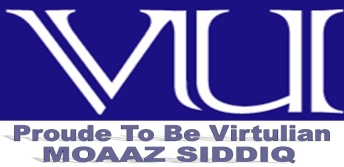 CS602- Computer Graphics  Solved MCQS From Finalterm PapersFeb 27,2014MC100401285Moaaz.pk@gmail.com          Mc100401285@gmail.comPSMD01FINALTERM EXAMINATIONSpring 2010CS602- Computer Graphics  Question No: 1    ( Marks: 1 )    - Please choose oneWhich of the following is NOT a modern application for Computer Graphics-------------------       ► Stop-motion animation (Page 6)       ► Computer Aided Geometric Design       ► Video Games       ► Scientific VisualizationQuestion No: 2    ( Marks: 1 )    - Please choose oneBoth Boundary Filling and Flood filling algorithms are non-recursive techniques,       ► False click here 4 detail        ► TrueQuestion No: 3    ( Marks: 1 )    - Please choose oneTV series are made as simply as possible from the animation point of view. This approach is generally known as ------------------------.       ► Full animation       ► Limited animation (Page 428)       ► Low animation       ► High resolutionQuestion No: 4    ( Marks: 1 )    - Please choose oneAn eight frame run cycle that ------------------ frame/frames to each step gives a fast and vigorous dash. At this speed the successive leg positions are quite widely separated and may need dry brush or speed lines to make the movement flow.       ► Two       ► One        ► Three       ► Four (Page 437)Question No: 5    ( Marks: 1 )    - Please choose one----------- reflection is the effect of reflecting light toward the direction from which it came, no matter the orientation of the surface.       ► Forward scattering       ► Diffuse Lambertian       ► Backscattering       ► Retro (Page 293)Question No: 6    ( Marks: 1 )    - Please choose oneWhat makes this really challenging to model is that the index of refraction for most materials is a function of the------------------- of the light. This means that not only is there a shift in the angle of refraction, but that the shift is different for differing ---------------of light.       ► Reflecting angle, Reflecting angle       ► Refracting angle, Refracting angle       ► Frequency, Frequency       ► Wavelength, Wavelength (Page 229)Question No: 7    ( Marks: 1 )    - Please choose oneThe reflected light wave turns out to be a ---------------------case since light is reflected at the same angle as the incident wave (when the surface is smooth and uniform, as we'll assume for now).       ► Abnormal       ► Complex       ► Simple (Page 296)       ► UnknownQuestion No: 8    ( Marks: 1 )    - Please choose oneTessellation can be adaptive to the _______ degree of curvature of a surface.       ► Local (Page 170)       ► Static       ► Global       ► VariableQuestion No: 9    ( Marks: 1 )    - Please choose one__________ sets the reshape callback for the current window. The reshape callback is triggered when a window is reshaped.       ► glutMainLoop       ► glutIdleFunc       ► glutReshapeFunc (Page 312)       ► glutDisplayFuncQuestion No: 10    ( Marks: 1 )    - Please choose oneSigned integer color components, when specified, are linearly mapped to floating-point values such that the most positive representable value maps to 1.0, and the most negative representable value maps to ------------------. Floating-point values are mapped directly.       ► -1.0       ► 0.0       ► 2.0       ► 1.0 (Page 320)Question No: 11    ( Marks: 1 )    - Please choose oneNURBS stands for-----------------------.       ► Non Universal Rational Binary Spline       ► Non Uniform Rational Binary Splines       ► Non Uniform Rational Beta Splines (Page 325)       ► Non Universal Rational Beta SplinesQuestion No: 12    ( Marks: 1 )    - Please choose oneAn orthogonal set of vectors--------------------------       ► Must be a set of linearly independent vectors       ► Must be a set of linearly dependent vectors       ► Must be made up of the basis vectors (e1, e2, and e3) click here 4 details       ► Can be made up of any set of vectorsQuestion No: 13    ( Marks: 1 )    - Please choose oneBezier curve is numerically the ----------------------- of all the polynomial-based curves used in these applications.        ► None of the given       ► Most stable (Page 338)       ► Less stable       ► Most unstableQuestion No: 14    ( Marks: 1 )    - Please choose oneBezier curve is the ideal standard for representing the ---------------------------- piecewise polynomial curves.        ► None of the given       ► Non complex       ► Most complex       ► More complex (Page 338)Question No: 15    ( Marks: 1 )    - Please choose oneKeep polygon orientations consistent to make sure that when viewed from the outside, all the polygons on the surface are oriented in the same direction.       ► None of the given       ► Neither       ► Different       ► Same (page 345)Question No: 16    ( Marks: 1 )    - Please choose oneThe ---------------- is most simple example that exhibits the property self similarity.       ► Mosse       ► Fern (Page 355)       ► None of the given       ► ThoharQuestion No: 17    ( Marks: 1 )    - Please choose oneA common mistake people make when creating three-dimensional graphics is to start thinking too soon that the final image appears on a flat, two-dimensional screen. Avoid thinking about which pixels need to be drawn, and instead try to visualize ----------------- space.       ► Multi-dimensional       ► One-dimensional       ► Two-dimensional       ► Three-dimensional (Page 371)Question No: 18    ( Marks: 1 )    - Please choose oneWhich of the following properties of rational Bezier curves fails if the weight assigned to a control point is negative?        ► End-point interpolation       ► Variation Diminishing       ► Symmetry       ► Convex-Hull Click here 4 detail Question No: 19    ( Marks: 1 )    - Please choose oneIn the Phong reflection model, there are 3 constants (a, b, c) which are used to describe the qualities of which of the following phenomena?       ► The attenuation of a point light source with distance       ► The size (in each dimension) which the light is assumed to have       ► The amount to perturb reflection vectors as they are mirrored across the normal       ► The material reaction to ambient, diffuse and specular light (respectively)Question No: 20    ( Marks: 1 )    - Please choose oneThe Phong reflection model simplifies light-matter interactions into (essentially) 4 vectors and a number of constants.  Which piece of the Phong model is responsible for giving spheres their bright white spots?       ► Specular       ► Diffuse       ► AmbientQuestion No: 21    ( Marks: 1 )    - Please choose oneWhen you hit a surface in ray tracing, generally shadow rays are tested against all objects in a scene.  If these rays come back saying they hit an object in the scene, which of the following do you do?       ► add all components (i.e. ambient, diffuse and specular) from that light source to the object.       ► add all EXCEPT the ambient light from that light source to the object (i.e. diffuse and specular)       ► add only the ambient light from that light source to the object       ► add none of the light from that light source to the objectQuestion No: 22    ( Marks: 1 )    - Please choose oneThe ColorSpace tool is a handy tool that we can use to interactively add two colours together to see the effects of the various strategies for handling oversaturated colours.       ►  False       ► True (Page 235)Question No: 23    ( Marks: 1 )    - Please choose oneA polygon is usually defined by a sequence of ------------- and Edges.       ► Ending lines       ► Points       ► Vertices (Page 248)       ► EdgesQuestion No: 24    ( Marks: 1 )    - Please choose oneWhich of the following properties of Bezier curves guarantees that a line passes through the control polygon as many times or more times than the line passes through the Bezier curve itself?       ► End-point interpolation       ► Variation Diminishing       ► Symmetry       ► Convex-HullQuestion No: 25    ( Marks: 1 )    - Please choose oneParity is a concept used to determine which _____________ lie within a polygon. (Choose best suitable answer)       ► Edge        ► Vertices       ► Pixel (Page 80)       ► None of the givenQuestion No: 26    ( Marks: 1 )    - Please choose oneThe actual filling process in boundary filling algorithm begins when a point _____________ of the figure is selected.       ► Outside the boundary       ► Inside the boundary (Page 102)       ► At boundary        ► None of the givenQuestion No: 27    ( Marks: 1 )    - Please choose oneWeiler-Atherton Polygon Clipping technique modifies the vertex-processing procedures for window boundaries so that _________ polygons are displayed correctly.       ► Convex       ► Concave (Page 155)       ► Complex       ► None of the givenQuestion No: 28    ( Marks: 1 )    - Please choose oneIf a line connecting any two points within a polygon does not intersect any edge, then it will be a _________ polygon.       ► Convex (Page 79)       ► Concave       ► Complex       ► None of the givenQuestion No: 29    ( Marks: 1 )    - Please choose one__________ can be defined as a mapping of point P(x, y, z) onto its image P`(x`, y`, z` ) in the view plane which constitutes the display surface.        ► Mapping plane       ► Three Coordinate Planes       ► View plane       ► Projection (Page 193)Question No: 30    ( Marks: 1 )    - Please choose oneThe reflected light wave turns out to be a / an  ______________ case since light is reflected at the same angle as the incident wave (when the surface is smooth and uniform, as we'll assume for now).       ► Unknown       ► Simple (Page 296)       ► Complex       ► AbnormalFINALTERM EXAMINATIONSpring 2010CS602- Computer Graphics  Question No: 1    ( Marks: 1 )    - Please choose oneComputer graphics and computer vision are ________ disciplines.Related (Page 24)InterrelatedSameDifferentQuestion No: 2    ( Marks: 1 )    - Please choose oneOpenGL has become the industry's most widely used and supported ____________ graphics application programming interface (API), bringing thousands of applications to a wide variety of computer platforms.2-Dimensional3-Dimensional2-Dimensional and 3-Dimensional (Page 301)Question No: 3    ( Marks: 1 )    - Please choose one-------- sets the global idle callback to be ‘func’ so a GLUT program can perform background processing tasks or continuous animation when window system events are not being received.glutIdle function (Page 313)glutKeyboardFuncglutReshapeFuncglutDisplayFuncQuestion No: 4    ( Marks: 1 )    - Please choose oneX2/a2 – y2/b2 =1 is an equation of Hyperbola      (Page 70)Parabola ( 4px=y2)None of givenEllipse (X2/a2 + y2/b2 =1)Question No: 5    ( Marks: 1 )    - Please choose oneTo modify the object shape, shearing transformation cannot be used.False (Page 192)TrueQuestion No: 6    ( Marks: 1 )    - Please choose oneRotation is performed around a fixed point called ______.Pivot point rotation (Page 119)Question No: 7    ( Marks: 1 )    - Please choose oneComputer graphics is very helpful in producing graphical representations for scientific visualization and analysisTrue (Page 9)FalseQuestion No: 8    ( Marks: 1 )    - Please choose oneSave a line with both endpoints inside all clipping boundaries.Trivial RejectTrivial Accept (Page 142)None of givenQuestion No: 9    ( Marks: 1 )    - Please choose oneDark lights are nothing more than lights in which one or more of the color values are _____.UnknownNegative (Page 235)PositiveZeroQuestion No: 10    ( Marks: 1 )    - Please choose oneA series of _______ computer operations convert an object's three-dimensional coordinates to pixel positions on the screen. Transformations, which are represented by matrix multiplication, include modeling, viewing, and projection operations. Such operations include rotation, translation, scaling, reflecting, orthographic projection, and perspective projection.Three (Page 371) TwoFourTen Question No: 11    ( Marks: 1 )    - Please choose oneAt a physical surface, our eye's perception of the color depends on the distribution of photon energies that arrive and trigger our _______ cells.EyeRetinaCone (Page 398)Question No: 12    ( Marks: 1 )    - Please choose oneThis projection technique has the direction of projection perpendicular to the viewing plane, but the viewing direction is NOT perpendicular to one of the principle faces.Orthographic Parallel ProjectionAxonometric Parallel Projection (Page 194)Oblique Parallel ProjectionQuestion No: 13    ( Marks: 1 )    - Please choose oneIn the Phong Reflection model, _______ light is the same everywhere.AmbientDiffuseSpecularEmissiveQuestion No: 14    ( Marks: 1 )    - Please choose oneA plane is two dimensional since in order to uniquely define any point on its surface we require _______ numbers.Two (Page 356)ThreeFourFiveQuestion No: 15    ( Marks: 1 )    - Please choose oneIn perspective projection, for your view to come out correctly, you will also want the _______ to pass through the middle of the screen.X axisY axisZ axis (Page 200)NoneQuestion No: 16    ( Marks: 1 )    - Please choose oneNeither floating-point nor signed integer values are clamped to the range ________ before updating the current color.0 ,  -1.0-1 , 11 , -10, 1 (Page 321)Question No: 17    ( Marks: 1 )    - Please choose oneAn object's _______ determine its orientation relative to the light sources. For each vertex, OpenGL uses the assigned normal to determine how much light that particular vertex receives from each light source.Unit Normal (Page 400)None of givenQuestion No: 18    ( Marks: 1 )    - Please choose oneWhich was the oldest shading model?Flat Shading (Page 245)Phong ShadingGouraud ShadingQuestion No: 19    ( Marks: 1 )    - Please choose oneWhich of the following affine transforms does NOT affect vectors?ScaleRotationShearTranslation   Final Term MCQS and QuizzesQuestion # 1 of 10 ( Total Marks: 1 )  Select correct option:We want our scene to look more realistic, we should use _________ lights.Ambient (Page 282)Point ParallelSpotNone of the givenQuestion # 2 of 10 ( Total Marks: 1 )  Select correct option:This is a simple example of line clipping: the display window is the canvas and also the default --------------------, thus all line segments inside the canvas are drawn.Clipping Rectangle (Page 141)Clipping CircleClipping PolygonClipping AngleQuestion # 3 of 10 ( Total Marks: 1 )  Select correct option:One problem with Gouraud shading is that the ----------- intensities can never be greater than the intensities at the edges.Triangles (Page 246)SquaresRectanglesPolygonsQuestion # 4 of 10 ( Total Marks: 1 )  Select correct option:There is more penetration of light in case of ___________ surfaces.Conductor (like metals) Nonconductor (like dielectrics)      (Page 235)Both conductor and nonconductorNone of the givenQuestion # 5 of 10 ( Total Marks: 1 )  Select correct option:_________ lights should be avoided because they are not for real time environment.PointParallelSpot (Page 244)None of the givenQuestion # 6 of 10 ( Total Marks: 1 )  Select correct option:The physical range of colors a device can display is called _____________________ of the device.SharpnessGamut (Page 229)ColouringColouring with Sharpness Question # 7 of 10 ( Total Marks: 1 )  Select correct option:______________ is simply the calculation of color reflected by the surface.Shading (Page 240)ClampingScalingNone of the givenQuestion # 8 of 10 ( Total Marks: 1 )  Select correct option:When obtaining normals for a triangle, which of the following mathematical constructs is NOT used?Vector normalizationVector cross products Vector dot productsPoint-Point subtractionQuestion # 9 of 10 ( Total Marks: 1 )  Select correct option:Loosely, the alpha component of the RGBA quad represents the _______________of a surface.Opaqueness (Page 227)LightDarknessShineQuestion # 10 of 10 ( Total Marks: 1 )  Select correct option:An algorithm that clips a polygon must deal with many ----------------- cases. The case is particularly note worthy in that the concave polygon is clipped into ----------- isolate polygons.Similar, three Different, two (Page 146)Different, threeSimilar, twoQuestion # 1 of 10 ( Total Marks: 1 )  Select correct option:___________ lighting is not dependent on any source.Ambient     Click here for detailDiffuseSpecularEmissiveQuestion # 2 of 10 ( Total Marks: 1 )  Select correct option:In order to get a more realistic representation of lighting, we'll need to understand how light passes through a medium and how hitting the boundary layer at the ----------------- of two media can affect light's properties. Intersection (Page 296)UnionEndpointsEdgesQuestion # 3 of 10 ( Total Marks: 1 )  Select correct option:Lambertian shading was used mostly back when computers weren't fast enough to do ________ in real time.Phong shadingProcessingShading Gouraud shading (Page 245)Question # 4 of 10 ( Total Marks: 1 )  Select correct option:In Perspective Projection the point of View (POV) must lie on the ___________________.All axis Z axis (Page 200)X axisY axisQuestion # 5 of 10 ( Total Marks: 1 )  Select correct option:If we want any object to glow, we should use ________________ lights.AmbientDiffuseSpecularEmissive (Page 240)Question # 6 of 10 ( Total Marks: 1 )  Select correct option:There are not many different ways of representing the intensity of a particular color element.True False (Page 276)Question # 7 of 10 ( Total Marks: 1 )  Select correct option:In Perspective Projection the screen plane must be parallel to the__________________.Y-Z planeX-Y plane (Page 200)Z-Y planeX-Z planeQuestion # 8 of 10 ( Total Marks: 1 )  Select correct option:___________ light is reflected in all directions from surface. Ambient Diffuse (page 239)SpecularEmissiveQuestion # 9 of 10 ( Total Marks: 1 )  Select correct option:A space curve can be confined to a plane.Yes No (Page 331)Question # 10 of 10 ( Total Marks: 1 )  Select correct option:To convert the information in the A matrix into that required for the P matrix, we do some simple matrix algebra, First we have UA=UNP then Simply A = -------------UP NP (Page 333)UNNoneQuestion # 1 of 10 ( Total Marks: 1 )  Select correct option:Perspective projection is specified with the function glFrustum(). Yes (Page 376)NoQuestion # 2 of 10 ( Total Marks: 1 )  Select correct option:Choose a camera lens or adjust the zoom projection transformation (Page 372)viewport transformationmodeling transformation'viewing transformationQuestion # 3 of 10 ( Total Marks: 1 )  Select correct option:Using a lighting model based upon the Blinn Phong model means that we'll always get a uniform specular highlight based upon the color of the --------------- light and material, which means that all reflections based on this model, will be reminiscent of plastic.Union RefractingIntersectionReflecting (Page 296)Question # 4 of 10 ( Total Marks: 1 )  Select correct option:Refractive index is a function of temperature, mostly due to density changes in materials with changes in temperature. True (Page 300)FalseQuestion # 5 of 10 ( Total Marks: 1 )  Select correct option:Length L depends on the angle alpha and the z coordinate of the point to be projected and L can be represented by --------------------.z * 1/ tan (alpha) (Page 198)z * L2z * 1/ tan (beta)z * 1/ tan (gamma)Question # 6 of 10 ( Total Marks: 1 )  Select correct option:The traditional approach in real-time computer graphics has been to calculate lighting at a vertex as a sum of the ________ light.Ambient Ambient, diffuse, and specular (Page 281)SpecularDiffuse, and specularQuestion # 7 of 10 ( Total Marks: 1 )  Select correct option:Another way to define a space curve by using intermediate points and the tangents at each end for making the curveYes No (Page 334)Question # 8 of 10 ( Total Marks: 1 )  Select correct option:An independent consortium, the OpenGL Architecture Review Board, guides the OpenGL specification. With broad industry support, OpenGL is the only truly open, vendor-neutral, --------------- graphics standard.TertiaryBinarySingle platform Multiplatform (Page 301)Question # 9 of 10 ( Total Marks: 1 )  Select correct option:glutReshapeWindow requests a change in the size of the current window. The width and height parameters are size extents in pixels. The width and height must be ---------------- values.NeutralNegative Positive (Page 311)None of the givenQuestion # 10 of 10 ( Total Marks: 1 )  Select correct option:A space curve is not confined to a plane. It is free to twist through space. To define a space curve we must use parametric functions that are ----------------------.Binary polynomialsMono polynomialsQuadratic polynomials Cubic polynomials (Page 331)Question # 1 of 10 ( Total Marks: 1 )  Select correct option:Refractive index is a function of temperature, mostly due to changes in ---------------------- of materials with changes in temperature. A simple correction can be applied in most circumstances to allow us to use a value given at one temperature at another.Density (Page 300)pressurenaturevolumeQuestion # 2 of 10 ( Total Marks: 1 )  Select correct option:If we assign a different value to the parametric variable for the intermediate point, then we obtain different values for the coefficients. This, in turn, means that a different curve is produced, although it passes through the -------------- three points.isolatedifferent same (Page 328)noneQuestion # 3 of 10 ( Total Marks: 1 )  Select correct option:The attenuation formula is f =------------------------, where C, L and Q are the constant, linear and quadratic attenuation factors and d is the distance between the vertex being lit and the light source. 1/(C + Ld + Qd2)    Click here for detail1/(C + Ld + Qd)1/(C + L +d + Qd2)1/(Cd + Ld + Qd2)Question # 4 of 10 ( Total Marks: 1 )  Select correct option:Bezier curve is tangent to the lines connecting _____________.First two pointsLast two points Fist two points and last two point (Page 340)None of the givenQuestion # 5 of 10 ( Total Marks: 1 )  Select correct option:End points and an intermediate point on the curve, then we now --------------------- quantities that we can express in terms of these coefficients (3 points x 3 coordinates each), and we can use these three points to define a unique curve.SixThreeTwoNine (Page 326)Question # 6 of 10 ( Total Marks: 1 )  Select correct option:Choose a camera lens or adjust the zoom projection transformation (Page 372)viewport transformationmodeling transformationviewing transformationQuestion # 7 of 10 ( Total Marks: 1 )  Select correct option:_________ OpenGL function is used for aiming and positioning the camera towards the objectglLoadIdentity() (Page 375)gluLookAt()glFrustum()None of AboveQuestion # 8 of 10 ( Total Marks: 1 )  Select correct option:A parametric curve is one whose defining equations are given in terms of a -------------, common, independent variable called the parametric variable.TripleDoubleSingle (Page 325)None of the givenQuestion # 9 of 10 ( Total Marks: 1 )  Select correct option:The reflection coefficients are in the ------------------------- range and are specified as part of the material property. However, they are strictly empirical and since they simply adjust the overall intensity of the material color, the material color values are usually adjusted so the color intensity varies rather than using a reflection coefficient.[0, 10] [0, 1] (Page 281)[0, 5][0, 2]Question # 10 of 10 ( Total Marks: 1 )  Select correct option:To ensure a smooth transition from one section of a piecewise __________ to the next, we can impose various continuity conditions at the connection pointsnon parametric curveparametric curvepolygon vector (not confirm) (Page 245)None of the theseQuestion # 1 of 10 ( Total Marks: 1 )  Select correct option:The curve is always contained within the _______ of the control pointsTangentsConvex Hull (Page 340)SubdivisionNone of AboveQuestion # 2 of 10 ( Total Marks: 1 )  Select correct option:Projection can be defined as a mapping of point P(x, y, z) onto its image P`(x`, y`, z` ) in the ----------------, which constitutes the display surface. The mapping is determined by a projection line called the projector that passes through P and intersects the ----------------.Two Coordinate Planes View plane or projection plan (Page 193)Three Coordinate PlanesMapping planeQuestion # 3 of 10 ( Total Marks: 1 )  Select correct option:Determine how large we want the final photograph to be - for example, we might want it enlargedprojection transformationviewport transformation (Page 372)modeling transformationviewing transformationQuestion # 4 of 10 ( Total Marks: 1 )  Select correct option:Ambient light is the light that comes from ----------------------directions, thus all surfaces are illuminated equally regardless of orientation. However, this is a big hack in traditional lighting calculations since "real" ambient light really comes from the light reflected from the "environment."All (Page 281)OppositeSameFour differentQuestion # 5 of 10 ( Total Marks: 1 )  Select correct option:Silhouette edges occur when dot product of surface normal vector and the view vector is __________. Zero (Page 345)OneBoth zero and oneQuestion # 6 of 10 ( Total Marks: 1 )  Select correct option:If the current matrix (according to glMatrixMode) is multiplied by the translation matrix, with the product replacing the current matrix. That is, if M is the current matrix and T is the translation matrix, then M is replaced with -----------------.M-TM+TM/T M*T (Page 317)Question # 7 of 10 ( Total Marks: 1 )  Select correct option:Arrange the scene to be photographed into the desired compositionprojection transformationviewport transformationmodeling transformation (Page 317)viewing transformationQuestion # 8 of 10 ( Total Marks: 1 )  Select correct option:In the forms of texture mapping, Image to world space and world space to image, each suffers from different problems related to minification and magnification. Which of the two shows the following problem: When the texture is larger than the screen space it maps to, many texture units (texels) are never sampled?Image to world space World space to imageX-axisY-axisQuestion # 9 of 10 ( Total Marks: 1 )  Select correct option:Imagine a curve in three-dimensional space, each point on the curve has a unique set of coordinates: a specific x value, y value, and z value. Each coordinate is controlled by a -------------- parametric equation.OppositeSimilarSeparate (Page 325)Question # 10 of 10 ( Total Marks: 1 )  Select correct option:We allow the parametric variable to take on values only in the interval ----------------.-1 <= u <= 00 <= u <= 2 0 <= u <= 1 (Page 326)-1 <= u <= 1Question # 1 of 10 ( Total Marks: 1 )  Select correct option:Bezier curve can represent the more complex piecewise ___________ curve.Polynomial (Page 338)ExponentialCubicNone of aboveQuestion # 2 of 10 ( Total Marks: 1 )  Select correct option:A fractal is generally a property called ___________.Fractal DimensionSelf-similarity (Page 355)Koch CurveNone of aboveQuestion # 3 of 10 ( Total Marks: 1 )  Select correct option:Normalized cross product of two vectors on that surface provides normal vectorYes (Page 347)NoQuestion # 4 of 10 ( Total Marks: 1 )  Select correct option:Every point on a curve has a straight line associated with it called the __________State linetangent line (Page 334)curved lineNone of the givenQuestion # 5 of 10 ( Total Marks: 1 )  Select correct option:The value returned is a unique small integer identifier for the window. The range of allocated identifiers starts at --------------------. This window identifier can be used when calling glutSetWindow.ThreeTwo One (Page 308)ZeroQuestion # 6 of 10 ( Total Marks: 1 )  Select correct option:Curve and surface equations can be expressed in either a parametric or a non parametric form.True click here for detailFalseQuestion # 7 of 10 ( Total Marks: 1 )  Select correct option:Bernstein polynomial functions are the basic functions of ______________ curves.NURBS Bezier (Page 342)Both NURBS and BazierNone of the givenQuestion # 8 of 10 ( Total Marks: 1 )  Select correct option:Geometric patterns that is repeated at ever smaller scales to produce irregular shapes and surfaces are called ___________Geometric patterns Fractals (Page 352)Animated componentsSegmentsQuestion # 9 of 10 ( Total Marks: 1 )  Select correct option:The Phong reflection model simplifies light-matter interactions into (essentially) 4 vectors and a number of constants. Each piece of the Phong model uses different vectors and constants. Which portion does NOT include taking a dot product?AmbientDiffuseSpecular Question # 10 of 10 ( Total Marks: 1 )  Select correct option:This projection technique does NOT have the direction of projection perpendicular to the viewing plane.a) Orthographic Parallel Projectionb) Axonometric Parallel Projectionc) Oblique Parallel Projection (Page 197)Question # 1 of 10 ( Total Marks: 1 )  Select correct option:In OpenGL, there are several different matrices. We have discussed two of them in class. Which one of the below would be used in conjunction with a glRotatef function call?a) GL_MODELVIEW b) GL_PROJECTIONQuestion # 2 of 10 ( Total Marks: 1 )  Select correct option:In OpenGL, there are several different matrices. We have discussed two of them in class. Which one of the below would be used in conjunction with glFrustum?a) GL_MODELVIEWb) GL_PROJECTION Question # 3 of 10 ( Total Marks: 1 )  Select correct option:Which of the following is the order that geometry operations are performed in OpenGL (where we read the order from left to right)?a) GL_PROJECTION GL_MODELVIEW Perspective divisionb) GL_MODELVIEW GL_PROJECTION Perspective divisionc) Perspective division GL_PROJECTION GL_MODELVIEWd) GL_MODELVIEW Perspective division GL_PROJECTIONe) GL_PROJECTION Perspective division GL_MODELVIEW Question # 4 of 10 ( Total Marks: 1 )  Select correct option:Which of the following is NOT true about quaternions?a) They are made up of 4 numbersb) They should always be normalized to length 1c) They can be used to represent all affine transformsd) They can be used to define the rotation of an objectQuestion # 5 of 10 ( Total Marks: 1 )  Select correct option:In class, we discussed three forms of shading for “Utah” graphics. Which was the first to use per vertex normals?a) Flat Shading (Page 245) b) Phong Shadingc) Gouraud Shading Question # 6 of 10 ( Total Marks: 1 )  Select correct option:Given any implicit equation, which of the following is true for all (x, y, z) that make the equation exactly zero?a) All those points are inside the object defined by the implicit equationb) All those points are on the surface of the object defined by the implicit equation     Click here 4 detailc) All those points are outside the object defined by the implicit equationd) You can’t know anything without knowing what the implicit equation isQuestion # 7 of 10 ( Total Marks: 1 )  Select correct option:When solving ray-sphere intersections using the implicit equation for a sphere, you must solve the quadratic equation. Which of the following do you know if the B2-4AC (i.e. the part under the square root) is negative?a) The ray intersects the sphere at a negative t… discard this resultb) The ray intersects the sphere at a positive t… continue to the solutionc) The ray does not intersect the sphere… discard this result  d) The ray begins inside the sphere… this is a special caseQuestion # 8 of 10 ( Total Marks: 1 )  Select correct option:_________________ sets the global idle call back to be 'func' so a GLUT program can perform background processing tasks or continuous animation when window system events are not being received.glutIdleFunc (Page 313)glutMainLoopglutDisplayFuncglutReshapeFunc Question # 9 of 10 ( Total Marks: 1 )  Select correct option:A tangent vector certainly defines the slope at one end of the curve, but a vector has characteristics of......directionmagnitudeboth direction and magnitude (Page 336)None of the givenQuestion # 10 of 10 ( Total Marks: 1 )  Select correct option:The degree of a Bezier curve is equal to n-1, where n is the number of control pointsYes  (Page 339)No Question # 1 of 10 ( Total Marks: 1 )  Select correct option:Bit mask to select a window with multisampling support. If multisampling is not available, a ----------------- window will automatically be chosen.Non-multisampling  (Page 310)MultisamplingMono-multisamplingDi-multisamplingQuestion # 2 of 10 ( Total Marks: 1 )  Select correct option:OpenGL is well structured with an intuitive design and logical commands. Efficient OpenGL routines typically result in applications with fewer lines of code than those that make up programs generated using other graphics libraries or packages. In addition, OpenGL drivers --------------- information about the underlying hardware, freeing the application developer from having to design for specific hardware features.Encapsulate  (Page 302)ShowsHibernatesNone of the given Question # 3 of 10 ( Total Marks: 1 )  Select correct option:With similar expressions for y(u) and z(u). Again the a, b, c and d terms are constant coefficients. As we did with Equation for a plane curve, we combine the x(u), y(u) , and z(u) expressions into a single vector equation P(u) = --------------------.Au2+bu1+cu+dAu4+bu3+cu2+d1Au3+bu2+cu2+d Au3+bu2+cu+d (Page 331)Question # 4 of 10 ( Total Marks: 1 )  Select correct option:Each number that makes up a matrix is called an __________ of the matrix.Element  (Page 106)VariableValueComponentQuestion # 5 of 10 ( Total Marks: 1 )  Select correct option:The matrix generated by gluPerspective is multiplied by the current matrix, just as if glMultMatrix were called with the generated matrix. To load the perspective matrix onto the current matrix stack instead, precede the call to gluPerspective with a call to -----------------------.glRotatedgluPerspective (Page 318)glTranslatedglLoadIdentity Question # 6 of 10 ( Total Marks: 1 )  Select correct option:Which one of the following step is not involved to write pixel using video BIOS services.Setting desired video modeUsing BIOS service to set color of a screen pixelCalling BIOS interrupt to execute the process of writing pixel.Using OpenGL service to set color of a screen pixel (Page 45) Question # 7 of 10 ( Total Marks: 1 )  Select correct option:Shadow mask methods can display a __________ range of colors.SmallWide (Page 28)RandomCrazyQuestion # 8 of 10 ( Total Marks: 1 )  Select correct option:Using Cohen-Sutherland line clipping, it is impossible for a vertex to be labeled 1111.True  FalseQuestion # 9 of 10 ( Total Marks: 1 )  Select correct option:Intensity of the electron beam is controlled by setting __________ levels on the control grid, a metal cylinder that fits over the cathode.AmplitudeCurrentVoltage  (Page 26)ElectronQuestion # 10 of 10 ( Total Marks: 1 )  Select correct option:The circle and ellipse are symmetric across 8 octants.o Trueo False (Page 60)Question # 1 of 10 ( Total Marks: 1 )  Select correct option: UV light is used in Plasma Panel displays to excite phosphor.o True Click here for detailo FalseQuestion # 2 of 10 ( Total Marks: 1 )  Select correct option:Which of the following is not true about matrices?o A + B = B + Ao a(A + B) = aA + aBo (AT)T = ATo A + (B + C) = (A + B) + CQuestion # 3 of 10 ( Total Marks: 1 )  Select correct option:According to Odd Parity Rule, a point is inside the polygon, if:o Line from an outside point to this point does not cross the edges odd number of timeso Line from any point to this point crosses the edges odd number of timeso Line from an outside point to this point crosses the edges odd number of times (Page 80)o Line from this point to any point outside the polygon intersects any edgeQuestion # 4 of 10 ( Total Marks: 1 )  Select correct option:As opposed to direct memory access method, BIOS routines provide an easier and faster method of drawing pixels on screen.o Trueo False (Page 47)Question # 5 of 10 ( Total Marks: 1 )  Select correct option:When a point P(x,y) is rotated by θ the coordinates of transformed point P' are given as:x' = x cos(θ) – y sin(θ), y' = x sin(θ) + y cos(θ) (Page 181)x' = y cos(θ) – x sin(θ), y' = y sin(θ) + x cos(θ)x' = x cos(θ) + y sin(θ), y' = x sin(θ) – y cos(θ)x' = y cos(θ) + x sin(θ), y' = y sin(θ) – x cos(θ)Question # 6 of 10 ( Total Marks: 1 )  Select correct option:The amount of time it takes to illuminate a specific location on phosphor coated screen is called Persistence.o Trueo False (Page 27)Question # 7 of 10 ( Total Marks: 1 )  Select correct option:Incremental line drawing algorithm makes use of the equation of straight line.TrueFalse (Not sure)Question # 8 of 10 ( Total Marks: 1 )  Select correct option:In matrix multiplication:o The two matrices must be squareo The number of rows of 1st matrix must be the same as the number of columns of the second.o The two matrices must either be row matrices or column matriceso The number of columns of 1st matrix must be the same as the number of rows of the second.Question # 9 of 10 ( Total Marks: 1 )  Select correct option:In Horizontal retrace, after completion of all the pixels in a scan line, the refreshing continues from the 1st pixel of the next scan line.o Trueo False (Page 28)Question # 10 of 10 ( Total Marks: 1 )  Select correct option:Parity Rule is used to determine whether a pixel is inside a polygon or not.o True (Page 80)o FalseQuestion # 1 of 10 ( Total Marks: 1 )  Select correct option:When dot product of two vectors equals zero, this implies that the two vectors are:parallel to each otherorthogonal (perpendicular) to each other. (Page 177)intersect each otherequal to each otherQuestion # 2 of 10 ( Total Marks: 1 )  Select correct option:In Pixmap exactly one bit is used to hold color value of each pixel.o Trueo False (Page 28)Question # 3 of 10 ( Total Marks: 1 )  Select correct option:The Boundary Fill and Flood Fill algorithms:o Must use 4-connected approacho Must use 8-connected approacho May use 4-connected or 8-connected approach click here for detailso Must not use recursive approachQuestion #4 of 10 ( Total Marks: 1 )  Select correct option:To show 256 colors, the no of bits required for each pixel area. 8 (Page 39)b. 16c. 32d. 64Question # 5 of 10 ( Total Marks: 1 )  Select correct option:25 * 80 resolution with 16 colors supportsa. Text mode (Page 43)b. Graphics modec. Bothd. NoneQuestion # 6 of 10 ( Total Marks: 1 )  Select correct option:Two matrices are said to be equal, if they havea. same orderb. same corresponding elementsc. Same order and same corresponding elements.d. Different elements.Question # 7 of 10 ( Total Marks: 1 )  Select correct option:Two points are said to be collinear, if they lie on thea. same line (page 53)b. different but parallel linesc. either on the same plane or two parallel planesd. different planeQuestion # 8 of 10 ( Total Marks: 1 )  Select correct option:A Polygon is convex, if the line connecting:a. Any two points outside the polygon intersects its boundaryb. Any two points inside the polygon don’t intersect any edges of the polygon. (Page 78)c. A point inside the boundary with any point outside, does not intersect the polygon boundaryd. Any two vertices, intersects some edge of polygon.Question # 9 of 10 ( Total Marks: 1 )  Select correct option:Polygon is complex, if the line connecting:a. Any two points outside the polygon intersects its boundary.b. Any two points inside the polygon intersects its boundary.c. A point inside the boundary with any point outside does not intersect the polygon boundary.d. Any two vertices, intersects some edge of polygon. (Page 79)Question # 10 of 10 ( Total Marks: 1 )  Select correct option:The equation of hyperbola centered at origin (if the transverse axis is along x -axis) can begiven as:a. x2 b2+ y2 a2–1 = 0b. x2 b2+ y2 a2+1 = 0c. x2 a2– y2 b2–1 = 0    Click here for detaild. x2 b2 – y2 a2–1 = 0Question # 1 of 10 ( Total Marks: 1 )  Select correct option:Which one is not valid out code to perform trivial accept / reject test in line clipping:a. 1101b. 1001 (Page 143)c. 0101d. 0110Question # 2 of 10 ( Total Marks: 1 )  Select correct option:Which one of the following is not the graphics library is use:a. FastGLb. OpenGLc. DirectXd. EasyGL (Page 42)Question # 3 of 10 ( Total Marks: 1 )  Select correct option:In video text memory, ______ are used to display a character.2 bytes (Page 43)4 bytes8 bytes16 bytesQuestion # 4 of 10 ( Total Marks: 1 )  Select correct option:In _______________ algorithm(s), old color must be read before it is invoked. Scan line fillingFlood filling (Page 104)Both scan line and flood fillingScan fillingQuestion # 5 of 10 ( Total Marks: 1 )  Select correct option:According to the architecture of raster graphics system, display processor memory will act as_________.Video controller (Page 36)System memoryFrame bufferVideo controller and System memoryQuestion # 6 of 10 ( Total Marks: 1 )  Select correct option:Global coordinate systems can be defined with respect to local coordinate systemTrueFalse (Page 255)Question # 7 of 10 ( Total Marks: 1 )  Select correct option:Cross product of two vectors result in a ____________________.MagnitudeVector (Page 347)ScalarValueQuestion # 8 of 10 ( Total Marks: 1 )  Select correct option:Shortcoming of Sutherland-Hodgeman Algorithm is concave polygons may be displayed withextraneous linesTrue (Page 155)FalseQuestion # 9 of 10 ( Total Marks: 1 )  Select correct option:In 2D transformations, rotations applied to a point P can be denoted as___________________ (Where? represents theta).P' = R(θ1 + θ2) . P       (Page 119)P' = (R(?1) + R(?2)) . PP' = R(?1 x ?2) . PP' = R(?1) . PQuestion # 10 of 10 ( Total Marks: 1 )  Select correct option:A straight line can be moved to another location by applying _________________ to each of the line endpoints and redrawing the line between the new coordinates.RotationTranslation (Page 118)ReflectionScaling factorQuestion # 1 of 10 ( Total Marks: 1 )  Select correct option:If the values of scaling factors sx and sy are less than 1, then size of object will be ___________________.Reduced (Page 121)Remain sameEnlargedShearQuestion # 2 of 10 ( Total Marks: 1 )  Select correct option:Locations can be translated or "transformed" from one coordinate system to the other.True (Page 163)FalseQuestion # 3 of 10 ( Total Marks: 1 )  Select correct option:If the value of scaling factors sx and sy is greater than 1, then size of objects will be _____________________.ReducedEnlarged (Page 121)Remain sameShearQuestion # 4 of 10 ( Total Marks: 1 )  Select correct option:A column matrix is also known as ______________________.Column vector (Page 107)Row vectorVectorSimple MatrixQuestion # 5 of 10 ( Total Marks: 1 )  Select correct option:Dot product of two vectors results in __________________________ quantity.Scalar (Page 176)VectorsMagnitudeValueQuestion # 6 of 10 ( Total Marks: 1 )  Select correct option:Set up your tripod and pointing the camera at the sceneprojection transformationviewport transformationmodeling transformationviewing transformation (Page 372)Question # 7 of 10 ( Total Marks: 1 )  Select correct option:_________ is based on characteristic size or scaleFractal GeometryTraditional GeometryEuclidean Geometry (Page 359)None of AboveQuestion # 8 of 10 ( Total Marks: 1 )  Select correct option:Bernstein polynomial functions are the basic functions of ______________ curves.NURBSBezier (Page 342)Both NURBS and BazierNone of the given Question # 9 of 10 ( Total Marks: 1 )  Select correct option:Which of the following does NOT figure into the Field of View of a pinhole camera?a) The direction of projectionb) The distance from the center of projection to the projection planec) The size of the projection plane Question # 10 of 10 ( Total Marks: 1 )  Select correct option:When transforming a random Axis-Aligned Bounding Box defined by the points (nearx, neary, nearz) and (farx, fary, farz) to the standard orthographic viewing box, which affine transforms are used?a) shear and translationb) rotation and scalec) scale and sheard) translation and scaleQuestion # 1 of 10 ( Total Marks: 1 )  Select correct option:In class, we discussed the purpose of the front and back clipping planes in OpenGL. Which of the following was NOT a purpose for using clipping planes?a) division by zerob) objects behind the center of projection mapping onto the projection planec) avoiding the problems of infinite viewing volume sizeQuestion # 2 of 10 ( Total Marks: 1 )  Select correct option:In class, we discussed how the image of the Double Eagle Tanker was obtained for the large poster in the main hall of Sitterson. It required rendering several perspective images using OpenGL. Which of the following was NOT a step required in that process?a) handling projection planes non-orthogonal to the viewing directionb) cutting a single projection plane into many separate projection planesc) rotating the viewing direction to be the same as the –z directiond) handling several different centers of projection Question # 3 of 10 ( Total Marks: 1 )  Select correct option:In “Utah” graphics, lights are simplified in order to approximate light/matter interaction with a minimum amount of work. Which of the following is NOT true about the simplifications made in “Utah” graphics lights?a) Light intensity and color are folded into one value.b) Lights are assumed to have zero sizec) Spotlights cannot be handledd) Soft shadows cannot be handledQuestion # 4 of 10 ( Total Marks: 1 )  Select correct option:The Phong reflection model simplifies light-matter interactions into (essentially) 4 vectors and a number of constants. Which of the following is NOT a vector needed for the Phong reflection model?a) Surface Normalb) Direction to Viewerc) Direction to Material Centerd) Direction to LightQuestion # 5 of 10 ( Total Marks: 1 )  Select correct option:In the Phong Reflection model, ambient light is the same everywhere.a) trueb) falseQuestion #6  of 10 ( Total Marks: 1 )  Select correct option:We discussed several global illumination algorithms in class. Which of the following listed can properly handle diffuse-diffuse reflectionsa) Ray Tracingb) Radiosityc) Photon Mappingd) RenderManQuestion # 7 of 10 ( Total Marks: 1 )  Select correct option:We discussed several global illumination algorithms in class. Which of the following is generally characterized by shiny spheres and checkerboards?a) Ray Tracingb) Radiosityc) Photon Mappingd) RenderManQuestion # 8 of 10 ( Total Marks: 1 )  Select correct option:We discussed several global illumination algorithms in class. Which of the following listed can properly handle caustics?a) Ray Tracingb) Radiosityc) Photon Mappingd) RenderManQuestion # 9 of 10 ( Total Marks: 1 )  Select correct option:In radiosity a matrix is formed of size mxm. Which of the following can be known if the (i, j) position in the matrix is zero?a) patch i is much larger than patch jb) patch i is much smaller than patch jc) patch i is visible from patch jd) patch i is not visible from patch j Question # 10 of 10 ( Total Marks: 1 )  Select correct option:When solving for ray-polygon intersections, after intersecting the ray with a plane, the dominant component of the plane normal is found. this is used toa) ignore any component other than the dominant when you project to 2Db) ignore the dominant component when you project to 2Dc) solve the inside-outside test only for that componentQuestion # 1 of 10 ( Total Marks: 1 )  Select correct option:If solving for inside-outside of a triangle using barycentric coordinates, and you have two barycentric coordinates solved (bc1 = .57, bc2 = .62) which of the following do you know?a) The point is outside the triangleb) The point is on the boundary of the trianglec) The point is inside the triangled) The hit point is on the “back face” of the triangleQuestion # 2 of 10 ( Total Marks: 1 )  Select correct option:The majority of the execution time of a ray tracer is spent in ray-object intersection code.a) trueb) falseQuestion # 3 of 10 ( Total Marks: 1 )  Select correct option:Snell’s law is used to calculate which one of the following rays?a) start raysb) shadow raysc) reflection raysd) transmission raysQuestion # 4 of 10 ( Total Marks: 1 )  Select correct option:You might as well recurse on reflection and transmission rays until you hit nothing. This always is bound to happen.a) trueb) falseQuestion # 5 of 10 ( Total Marks: 1 )  Select correct option:Which of the following Ray Tracing additions works to remove jaggies alone?Mkkg                                                                                                                                                                                                                                                                                                                       b) jitteringQuestion # 6 of 10 ( Total Marks: 1 )  Select correct option:In the Pixar short “Geri’s Game”, the character Geri was created using which of the following techniques?a) Fractalsb) Bump mappingc) Environment mappingd) Catmull-Clark Subdivision SurfacesQuestion # 7 of 10 ( Total Marks: 1 )  Select correct option:In the Pixar short “Geri’s Game”, the trees in the background were created using which of the following techniques?a) Fractalsb) Bump mappingc) Environment mappingd) Catmull-Clark Subdivision SurfacesQuestion # 8 of 10 ( Total Marks: 1 )  Select correct option:The basic functions fi(u) in Bezier curve must be symmetric with respect to u and (u-2) yesno (Page 341)Question # 9 of 10 ( Total Marks: 1 )  Select correct option:In the Pixar short “Geri’s Game”, Geri’s glasses seemed to bend the light as it passed through.Which of the following techniques was used?a) Fractalsb) Bump mappingc) Environment mappingd) Catmull-Clark Subdivision SurfacesQuestion # 10 of 10 ( Total Marks: 1 )  Select correct option:A polygon is usually defined by a sequence of vertices and ------------------ Edges (Page 146)VerticesPointsEnding linesQuestion # 1 of 10 ( Total Marks: 1 )  Select correct option:Gouraud shading is the current de jure shading standard in accelerated ------------ hardware. 2Dimensional3Dimensional (Page 245)MultidimensionalNoneQuestion #2 of 10 ( Total Marks: 1 )  Select correct option:_________ is based on characteristic size or scale Fractal Geometry (Fractal shapes are self similar and independent of size or scaling)Traditional GeometryEuclidean Geometry (Euclidean shapes normally have a few characteristic sizes or lengthscales) (Page 359)None of AboveQuestion # 3 of 10 ( Total Marks: 1 )  Select correct option:Arrange the scene to be photographed into the desired composition  projection transformationviewport transformationmodeling transformation (Page 372)viewing transformation	Question # 4 of 10 ( Total Marks: 1 )  Select correct option:Which language API defines graphics operations independent of the operating system or computer hardware? Additional hardware specific libraries are used to provide an interface between API and the hardware and between the user and the platform specific windowing system.a.	DirectXb.	Graphix Windowing Toolkitc.	CGId.	OpenGL (Page 302)Question # 5 of 10 ( Total Marks: 1 )  Select correct option:When transforming a random Axis-Aligned Bounding Box defined by the points (nearx, neary, nearz) and (farx, fary, farz) to the standard orthographic viewing box, which affine transforms are used?a)	shear and translationb)	rotation and scalec)	scale and sheard)	translation and scaleQuestion # 6 of 10 ( Total Marks: 1 )  Select correct option:The ________________ functions multiply the current matrix by a rotation matrix. glRotated and glRotatef  (Page 318)Question # 7 of 10 ( Total Marks: 1 )  Select correct option:Match the pictures on the right with the corresponding term on the left.  The arrows in the picture denote light rays.  The dashed lines represent the material type to be considered.  The key is in the interaction of the light rays with the material.SpecularDiffuseTransparentTranslucentb,d,c,a     Click here for detaild,b,c,aa,c,b,dc,d,b,aFINALTERM EXAMINATIONSpring 2010CS602- Computer Graphics  Question No: 1    ( Marks: 1 )    - Please choose oneWhich of the following is NOT a modern application for Computer Graphics-------------------       ► Stop-motion animation (Page 6)       ► Computer Aided Geometric Design       ► Video Games       ► Scientific VisualizationQuestion No: 2    ( Marks: 1 )    - Please choose oneBoth Boundary Filling and Flood filling algorithms are non-recursive techniques,       ► False click here 4 detail        ► TrueQuestion No: 3    ( Marks: 1 )    - Please choose oneTV series are made as simply as possible from the animation point of view. This approach is generally known as ------------------------.       ► Full animation       ► Limited animation (Page 428)       ► Low animation       ► High resolutionQuestion No: 4    ( Marks: 1 )    - Please choose oneAn eight frame run cycle that ------------------ frame/frames to each step gives a fast and vigorous dash. At this speed the successive leg positions are quite widely separated and may need dry brush or speed lines to make the movement flow.       ► Two       ► One        ► Three       ► Four (Page 437)Question No: 5    ( Marks: 1 )    - Please choose one----------- reflection is the effect of reflecting light toward the direction from which it came, no matter the orientation of the surface.       ► Forward scattering       ► Diffuse Lambertian       ► Backscattering       ► Retro (Page 293)Question No: 6    ( Marks: 1 )    - Please choose oneWhat makes this really challenging to model is that the index of refraction for most materials is a function of the------------------- of the light. This means that not only is there a shift in the angle of refraction, but that the shift is different for differing ---------------of light.       ► Reflecting angle, Reflecting angle       ► Refracting angle, Refracting angle       ► Frequency, Frequency       ► Wavelength, Wavelength (Page 229)Question No: 7    ( Marks: 1 )    - Please choose oneThe reflected light wave turns out to be a ---------------------case since light is reflected at the same angle as the incident wave (when the surface is smooth and uniform, as we'll assume for now).       ► Abnormal       ► Complex       ► Simple (Page 296)       ► UnknownQuestion No: 8    ( Marks: 1 )    - Please choose oneTessellation can be adaptive to the _______ degree of curvature of a surface.       ► Local (Page 170)       ► Static       ► Global       ► VariableQuestion No: 9    ( Marks: 1 )    - Please choose one__________ sets the reshape callback for the current window. The reshape callback is triggered when a window is reshaped.       ► glutMainLoop       ► glutIdleFunc       ► glutReshapeFunc (Page 312)       ► glutDisplayFuncQuestion No: 10    ( Marks: 1 )    - Please choose oneSigned integer color components, when specified, are linearly mapped to floating-point values such that the most positive representable value maps to 1.0, and the most negative representable value maps to ------------------. Floating-point values are mapped directly.       ► -1.0       ► 0.0       ► 2.0       ► 1.0 (Page 320)Question No: 11    ( Marks: 1 )    - Please choose oneNURBS stands for-----------------------.       ► Non Universal Rational Binary Spline       ► Non Uniform Rational Binary Splines       ► Non Uniform Rational Beta Splines (Page 325)       ► Non Universal Rational Beta SplinesQuestion No: 12    ( Marks: 1 )    - Please choose oneAn orthogonal set of vectors--------------------------       ► Must be a set of linearly independent vectors       ► Must be a set of linearly dependent vectors       ► Must be made up of the basis vectors (e1, e2, and e3) click here 4 details       ► Can be made up of any set of vectorsQuestion No: 13    ( Marks: 1 )    - Please choose oneBezier curve is numerically the ----------------------- of all the polynomial-based curves used in these applications.        ► None of the given       ► Most stable (Page 338)       ► Less stable       ► Most unstableQuestion No: 14    ( Marks: 1 )    - Please choose oneBezier curve is the ideal standard for representing the ---------------------------- piecewise polynomial curves.        ► None of the given       ► Non complex       ► Most complex       ► More complex (Page 338)Question No: 15    ( Marks: 1 )    - Please choose oneKeep polygon orientations consistent to make sure that when viewed from the outside, all the polygons on the surface are oriented in the same direction.       ► None of the given       ► Neither       ► Different       ► Same (page 345)Question No: 16    ( Marks: 1 )    - Please choose oneThe ---------------- is most simple example that exhibits the property self similarity.       ► Mosse       ► Fern (Page 355)       ► None of the given       ► ThoharQuestion No: 17    ( Marks: 1 )    - Please choose oneA common mistake people make when creating three-dimensional graphics is to start thinking too soon that the final image appears on a flat, two-dimensional screen. Avoid thinking about which pixels need to be drawn, and instead try to visualize ----------------- space.       ► Multi-dimensional       ► One-dimensional       ► Two-dimensional       ► Three-dimensional (Page 371)Question No: 18    ( Marks: 1 )    - Please choose oneWhich of the following properties of rational Bezier curves fails if the weight assigned to a control point is negative?        ► End-point interpolation       ► Variation Diminishing       ► Symmetry       ► Convex-Hull Click here 4 detail Question No: 19    ( Marks: 1 )    - Please choose oneIn the Phong reflection model, there are 3 constants (a, b, c) which are used to describe the qualities of which of the following phenomena?       ► The attenuation of a point light source with distance       ► The size (in each dimension) which the light is assumed to have       ► The amount to perturb reflection vectors as they are mirrored across the normal       ► The material reaction to ambient, diffuse and specular light (respectively)Question No: 20    ( Marks: 1 )    - Please choose oneThe Phong reflection model simplifies light-matter interactions into (essentially) 4 vectors and a number of constants.  Which piece of the Phong model is responsible for giving spheres their bright white spots?       ► Specular       ► Diffuse       ► AmbientQuestion No: 21    ( Marks: 1 )    - Please choose oneWhen you hit a surface in ray tracing, generally shadow rays are tested against all objects in a scene.  If these rays come back saying they hit an object in the scene, which of the following do you do?       ► add all components (i.e. ambient, diffuse and specular) from that light source to the object.       ► add all EXCEPT the ambient light from that light source to the object (i.e. diffuse and specular)       ► add only the ambient light from that light source to the object       ► add none of the light from that light source to the objectQuestion No: 22    ( Marks: 1 )    - Please choose oneThe ColorSpace tool is a handy tool that we can use to interactively add two colours together to see the effects of the various strategies for handling oversaturated colours.       ►  False       ► True (Page 235)Question No: 23    ( Marks: 1 )    - Please choose oneA polygon is usually defined by a sequence of ------------- and Edges.       ► Ending lines       ► Points       ► Vertices (Page 248)       ► EdgesQuestion No: 24    ( Marks: 1 )    - Please choose oneWhich of the following properties of Bezier curves guarantees that a line passes through the control polygon as many times or more times than the line passes through the Bezier curve itself?       ► End-point interpolation       ► Variation Diminishing       ► Symmetry       ► Convex-HullQuestion No: 25    ( Marks: 1 )    - Please choose oneParity is a concept used to determine which _____________ lie within a polygon. (Choose best suitable answer)       ► Edge        ► Vertices       ► Pixel (Page 80)       ► None of the givenQuestion No: 26    ( Marks: 1 )    - Please choose oneThe actual filling process in boundary filling algorithm begins when a point _____________ of the figure is selected.       ► Outside the boundary       ► Inside the boundary (Page 102)       ► At boundary        ► None of the givenQuestion No: 27    ( Marks: 1 )    - Please choose oneWeiler-Atherton Polygon Clipping technique modifies the vertex-processing procedures for window boundaries so that _________ polygons are displayed correctly.       ► Convex       ► Concave (Page 155)       ► Complex       ► None of the givenQuestion No: 28    ( Marks: 1 )    - Please choose oneIf a line connecting any two points within a polygon does not intersect any edge, then it will be a _________ polygon.       ► Convex (Page 79)       ► Concave       ► Complex       ► None of the givenQuestion No: 29    ( Marks: 1 )    - Please choose one__________ can be defined as a mapping of point P(x, y, z) onto its image P`(x`, y`, z` ) in the view plane which constitutes the display surface.        ► Mapping plane       ► Three Coordinate Planes       ► View plane       ► Projection (Page 193)Question No: 30    ( Marks: 1 )    - Please choose oneThe reflected light wave turns out to be a / an  ______________ case since light is reflected at the same angle as the incident wave (when the surface is smooth and uniform, as we'll assume for now).       ► Unknown       ► Simple (Page 296)       ► Complex       ► AbnormalFINALTERM EXAMINATIONSpring 2010CS602- Computer Graphics  Question No: 1    ( Marks: 1 )    - Please choose oneComputer graphics and computer vision are ________ disciplines.Related (Page 24)InterrelatedSameDifferentQuestion No: 2    ( Marks: 1 )    - Please choose oneOpenGL has become the industry's most widely used and supported ____________ graphics application programming interface (API), bringing thousands of applications to a wide variety of computer platforms.2-Dimensional3-Dimensional2-Dimensional and 3-Dimensional (Page 301)Question No: 3    ( Marks: 1 )    - Please choose one-------- sets the global idle callback to be ‘func’ so a GLUT program can perform background processing tasks or continuous animation when window system events are not being received.glutIdle function (Page 313)glutKeyboardFuncglutReshapeFuncglutDisplayFuncQuestion No: 4    ( Marks: 1 )    - Please choose oneX2/a2 – y2/b2 =1 is an equation of Hyperbola      (Page 70)Parabola ( 4px=y2)None of givenEllipse (X2/a2 + y2/b2 =1)Question No: 5    ( Marks: 1 )    - Please choose oneTo modify the object shape, shearing transformation cannot be used.False (Page 192)TrueQuestion No: 6    ( Marks: 1 )    - Please choose oneRotation is performed around a fixed point called ______.Pivot point rotation (Page 119)Question No: 7    ( Marks: 1 )    - Please choose oneComputer graphics is very helpful in producing graphical representations for scientific visualization and analysisTrue (Page 9)FalseQuestion No: 8    ( Marks: 1 )    - Please choose oneSave a line with both endpoints inside all clipping boundaries.Trivial RejectTrivial Accept (Page 142)None of givenQuestion No: 9    ( Marks: 1 )    - Please choose oneDark lights are nothing more than lights in which one or more of the color values are _____.UnknownNegative (Page 235)PositiveZeroQuestion No: 10    ( Marks: 1 )    - Please choose oneA series of _______ computer operations convert an object's three-dimensional coordinates to pixel positions on the screen. Transformations, which are represented by matrix multiplication, include modeling, viewing, and projection operations. Such operations include rotation, translation, scaling, reflecting, orthographic projection, and perspective projection.Three (Page 371) TwoFourTen Question No: 11    ( Marks: 1 )    - Please choose oneAt a physical surface, our eye's perception of the color depends on the distribution of photon energies that arrive and trigger our _______ cells.EyeRetinaCone (Page 398)Question No: 12    ( Marks: 1 )    - Please choose oneThis projection technique has the direction of projection perpendicular to the viewing plane, but the viewing direction is NOT perpendicular to one of the principle faces.Orthographic Parallel ProjectionAxonometric Parallel Projection (Page 194)Oblique Parallel ProjectionQuestion No: 13    ( Marks: 1 )    - Please choose oneIn the Phong Reflection model, _______ light is the same everywhere.AmbientDiffuseSpecularEmissiveQuestion No: 14    ( Marks: 1 )    - Please choose oneA plane is two dimensional since in order to uniquely define any point on its surface we require _______ numbers.Two (Page 356)ThreeFourFiveQuestion No: 15    ( Marks: 1 )    - Please choose oneIn perspective projection, for your view to come out correctly, you will also want the _______ to pass through the middle of the screen.X axisY axisZ axis (Page 200)NoneQuestion No: 16    ( Marks: 1 )    - Please choose oneNeither floating-point nor signed integer values are clamped to the range ________ before updating the current color.0 ,  -1.0-1 , 11 , -10, 1 (Page 321)Question No: 17    ( Marks: 1 )    - Please choose oneAn object's _______ determine its orientation relative to the light sources. For each vertex, OpenGL uses the assigned normal to determine how much light that particular vertex receives from each light source.Unit Normal (Page 400)None of givenQuestion No: 18    ( Marks: 1 )    - Please choose oneWhich was the oldest shading model?Flat Shading (Page 245)Phong ShadingGouraud ShadingQuestion No: 19    ( Marks: 1 )    - Please choose oneWhich of the following affine transforms does NOT affect vectors?ScaleRotationShearTranslation   Final Term MCQS and QuizzesQuestion # 1 of 10 ( Total Marks: 1 )  Select correct option:We want our scene to look more realistic, we should use _________ lights.Ambient (Page 282)Point ParallelSpotNone of the givenQuestion # 2 of 10 ( Total Marks: 1 )  Select correct option:This is a simple example of line clipping: the display window is the canvas and also the default --------------------, thus all line segments inside the canvas are drawn.Clipping Rectangle (Page 141)Clipping CircleClipping PolygonClipping AngleQuestion # 3 of 10 ( Total Marks: 1 )  Select correct option:One problem with Gouraud shading is that the ----------- intensities can never be greater than the intensities at the edges.Triangles (Page 246)SquaresRectanglesPolygonsQuestion # 4 of 10 ( Total Marks: 1 )  Select correct option:There is more penetration of light in case of ___________ surfaces.Conductor (like metals) Nonconductor (like dielectrics)      (Page 235)Both conductor and nonconductorNone of the givenQuestion # 5 of 10 ( Total Marks: 1 )  Select correct option:_________ lights should be avoided because they are not for real time environment.PointParallelSpot (Page 244)None of the givenQuestion # 6 of 10 ( Total Marks: 1 )  Select correct option:The physical range of colors a device can display is called _____________________ of the device.SharpnessGamut (Page 229)ColouringColouring with Sharpness Question # 7 of 10 ( Total Marks: 1 )  Select correct option:______________ is simply the calculation of color reflected by the surface.Shading (Page 240)ClampingScalingNone of the givenQuestion # 8 of 10 ( Total Marks: 1 )  Select correct option:When obtaining normals for a triangle, which of the following mathematical constructs is NOT used?Vector normalizationVector cross products Vector dot productsPoint-Point subtractionQuestion # 9 of 10 ( Total Marks: 1 )  Select correct option:Loosely, the alpha component of the RGBA quad represents the _______________of a surface.Opaqueness (Page 227)LightDarknessShineQuestion # 10 of 10 ( Total Marks: 1 )  Select correct option:An algorithm that clips a polygon must deal with many ----------------- cases. The case is particularly note worthy in that the concave polygon is clipped into ----------- isolate polygons.Similar, three Different, two (Page 146)Different, threeSimilar, twoQuestion # 1 of 10 ( Total Marks: 1 )  Select correct option:___________ lighting is not dependent on any source.Ambient     Click here for detailDiffuseSpecularEmissiveQuestion # 2 of 10 ( Total Marks: 1 )  Select correct option:In order to get a more realistic representation of lighting, we'll need to understand how light passes through a medium and how hitting the boundary layer at the ----------------- of two media can affect light's properties. Intersection (Page 296)UnionEndpointsEdgesQuestion # 3 of 10 ( Total Marks: 1 )  Select correct option:Lambertian shading was used mostly back when computers weren't fast enough to do ________ in real time.Phong shadingProcessingShading Gouraud shading (Page 245)Question # 4 of 10 ( Total Marks: 1 )  Select correct option:In Perspective Projection the point of View (POV) must lie on the ___________________.All axis Z axis (Page 200)X axisY axisQuestion # 5 of 10 ( Total Marks: 1 )  Select correct option:If we want any object to glow, we should use ________________ lights.AmbientDiffuseSpecularEmissive (Page 240)Question # 6 of 10 ( Total Marks: 1 )  Select correct option:There are not many different ways of representing the intensity of a particular color element.True False (Page 276)Question # 7 of 10 ( Total Marks: 1 )  Select correct option:In Perspective Projection the screen plane must be parallel to the__________________.Y-Z planeX-Y plane (Page 200)Z-Y planeX-Z planeQuestion # 8 of 10 ( Total Marks: 1 )  Select correct option:___________ light is reflected in all directions from surface. Ambient Diffuse (page 239)SpecularEmissiveQuestion # 9 of 10 ( Total Marks: 1 )  Select correct option:A space curve can be confined to a plane.Yes No (Page 331)Question # 10 of 10 ( Total Marks: 1 )  Select correct option:To convert the information in the A matrix into that required for the P matrix, we do some simple matrix algebra, First we have UA=UNP then Simply A = -------------UP NP (Page 333)UNNoneQuestion # 1 of 10 ( Total Marks: 1 )  Select correct option:Perspective projection is specified with the function glFrustum(). Yes (Page 376)NoQuestion # 2 of 10 ( Total Marks: 1 )  Select correct option:Choose a camera lens or adjust the zoom projection transformation (Page 372)viewport transformationmodeling transformation'viewing transformationQuestion # 3 of 10 ( Total Marks: 1 )  Select correct option:Using a lighting model based upon the Blinn Phong model means that we'll always get a uniform specular highlight based upon the color of the --------------- light and material, which means that all reflections based on this model, will be reminiscent of plastic.Union RefractingIntersectionReflecting (Page 296)Question # 4 of 10 ( Total Marks: 1 )  Select correct option:Refractive index is a function of temperature, mostly due to density changes in materials with changes in temperature. True (Page 300)FalseQuestion # 5 of 10 ( Total Marks: 1 )  Select correct option:Length L depends on the angle alpha and the z coordinate of the point to be projected and L can be represented by --------------------.z * 1/ tan (alpha) (Page 198)z * L2z * 1/ tan (beta)z * 1/ tan (gamma)Question # 6 of 10 ( Total Marks: 1 )  Select correct option:The traditional approach in real-time computer graphics has been to calculate lighting at a vertex as a sum of the ________ light.Ambient Ambient, diffuse, and specular (Page 281)SpecularDiffuse, and specularQuestion # 7 of 10 ( Total Marks: 1 )  Select correct option:Another way to define a space curve by using intermediate points and the tangents at each end for making the curveYes No (Page 334)Question # 8 of 10 ( Total Marks: 1 )  Select correct option:An independent consortium, the OpenGL Architecture Review Board, guides the OpenGL specification. With broad industry support, OpenGL is the only truly open, vendor-neutral, --------------- graphics standard.TertiaryBinarySingle platform Multiplatform (Page 301)Question # 9 of 10 ( Total Marks: 1 )  Select correct option:glutReshapeWindow requests a change in the size of the current window. The width and height parameters are size extents in pixels. The width and height must be ---------------- values.NeutralNegative Positive (Page 311)None of the givenQuestion # 10 of 10 ( Total Marks: 1 )  Select correct option:A space curve is not confined to a plane. It is free to twist through space. To define a space curve we must use parametric functions that are ----------------------.Binary polynomialsMono polynomialsQuadratic polynomials Cubic polynomials (Page 331)Question # 1 of 10 ( Total Marks: 1 )  Select correct option:Refractive index is a function of temperature, mostly due to changes in ---------------------- of materials with changes in temperature. A simple correction can be applied in most circumstances to allow us to use a value given at one temperature at another.Density (Page 300)pressurenaturevolumeQuestion # 2 of 10 ( Total Marks: 1 )  Select correct option:If we assign a different value to the parametric variable for the intermediate point, then we obtain different values for the coefficients. This, in turn, means that a different curve is produced, although it passes through the -------------- three points.isolatedifferent same (Page 328)noneQuestion # 3 of 10 ( Total Marks: 1 )  Select correct option:The attenuation formula is f =------------------------, where C, L and Q are the constant, linear and quadratic attenuation factors and d is the distance between the vertex being lit and the light source. 1/(C + Ld + Qd2)    Click here for detail1/(C + Ld + Qd)1/(C + L +d + Qd2)1/(Cd + Ld + Qd2)Question # 4 of 10 ( Total Marks: 1 )  Select correct option:Bezier curve is tangent to the lines connecting _____________.First two pointsLast two points Fist two points and last two point (Page 340)None of the givenQuestion # 5 of 10 ( Total Marks: 1 )  Select correct option:End points and an intermediate point on the curve, then we now --------------------- quantities that we can express in terms of these coefficients (3 points x 3 coordinates each), and we can use these three points to define a unique curve.SixThreeTwoNine (Page 326)Question # 6 of 10 ( Total Marks: 1 )  Select correct option:Choose a camera lens or adjust the zoom projection transformation (Page 372)viewport transformationmodeling transformationviewing transformationQuestion # 7 of 10 ( Total Marks: 1 )  Select correct option:_________ OpenGL function is used for aiming and positioning the camera towards the objectglLoadIdentity() (Page 375)gluLookAt()glFrustum()None of AboveQuestion # 8 of 10 ( Total Marks: 1 )  Select correct option:A parametric curve is one whose defining equations are given in terms of a -------------, common, independent variable called the parametric variable.TripleDoubleSingle (Page 325)None of the givenQuestion # 9 of 10 ( Total Marks: 1 )  Select correct option:The reflection coefficients are in the ------------------------- range and are specified as part of the material property. However, they are strictly empirical and since they simply adjust the overall intensity of the material color, the material color values are usually adjusted so the color intensity varies rather than using a reflection coefficient.[0, 10] [0, 1] (Page 281)[0, 5][0, 2]Question # 10 of 10 ( Total Marks: 1 )  Select correct option:To ensure a smooth transition from one section of a piecewise __________ to the next, we can impose various continuity conditions at the connection pointsnon parametric curveparametric curvepolygon vector (not confirm) (Page 245)None of the theseQuestion # 1 of 10 ( Total Marks: 1 )  Select correct option:The curve is always contained within the _______ of the control pointsTangentsConvex Hull (Page 340)SubdivisionNone of AboveQuestion # 2 of 10 ( Total Marks: 1 )  Select correct option:Projection can be defined as a mapping of point P(x, y, z) onto its image P`(x`, y`, z` ) in the ----------------, which constitutes the display surface. The mapping is determined by a projection line called the projector that passes through P and intersects the ----------------.Two Coordinate Planes View plane or projection plan (Page 193)Three Coordinate PlanesMapping planeQuestion # 3 of 10 ( Total Marks: 1 )  Select correct option:Determine how large we want the final photograph to be - for example, we might want it enlargedprojection transformationviewport transformation (Page 372)modeling transformationviewing transformationQuestion # 4 of 10 ( Total Marks: 1 )  Select correct option:Ambient light is the light that comes from ----------------------directions, thus all surfaces are illuminated equally regardless of orientation. However, this is a big hack in traditional lighting calculations since "real" ambient light really comes from the light reflected from the "environment."All (Page 281)OppositeSameFour differentQuestion # 5 of 10 ( Total Marks: 1 )  Select correct option:Silhouette edges occur when dot product of surface normal vector and the view vector is __________. Zero (Page 345)OneBoth zero and oneQuestion # 6 of 10 ( Total Marks: 1 )  Select correct option:If the current matrix (according to glMatrixMode) is multiplied by the translation matrix, with the product replacing the current matrix. That is, if M is the current matrix and T is the translation matrix, then M is replaced with -----------------.M-TM+TM/T M*T (Page 317)Question # 7 of 10 ( Total Marks: 1 )  Select correct option:Arrange the scene to be photographed into the desired compositionprojection transformationviewport transformationmodeling transformation (Page 317)viewing transformationQuestion # 8 of 10 ( Total Marks: 1 )  Select correct option:In the forms of texture mapping, Image to world space and world space to image, each suffers from different problems related to minification and magnification. Which of the two shows the following problem: When the texture is larger than the screen space it maps to, many texture units (texels) are never sampled?Image to world space World space to imageX-axisY-axisQuestion # 9 of 10 ( Total Marks: 1 )  Select correct option:Imagine a curve in three-dimensional space, each point on the curve has a unique set of coordinates: a specific x value, y value, and z value. Each coordinate is controlled by a -------------- parametric equation.OppositeSimilarSeparate (Page 325)Question # 10 of 10 ( Total Marks: 1 )  Select correct option:We allow the parametric variable to take on values only in the interval ----------------.-1 <= u <= 00 <= u <= 2 0 <= u <= 1 (Page 326)-1 <= u <= 1Question # 1 of 10 ( Total Marks: 1 )  Select correct option:Bezier curve can represent the more complex piecewise ___________ curve.Polynomial (Page 338)ExponentialCubicNone of aboveQuestion # 2 of 10 ( Total Marks: 1 )  Select correct option:A fractal is generally a property called ___________.Fractal DimensionSelf-similarity (Page 355)Koch CurveNone of aboveQuestion # 3 of 10 ( Total Marks: 1 )  Select correct option:Normalized cross product of two vectors on that surface provides normal vectorYes (Page 347)NoQuestion # 4 of 10 ( Total Marks: 1 )  Select correct option:Every point on a curve has a straight line associated with it called the __________State linetangent line (Page 334)curved lineNone of the givenQuestion # 5 of 10 ( Total Marks: 1 )  Select correct option:The value returned is a unique small integer identifier for the window. The range of allocated identifiers starts at --------------------. This window identifier can be used when calling glutSetWindow.ThreeTwo One (Page 308)ZeroQuestion # 6 of 10 ( Total Marks: 1 )  Select correct option:Curve and surface equations can be expressed in either a parametric or a non parametric form.True click here for detailFalseQuestion # 7 of 10 ( Total Marks: 1 )  Select correct option:Bernstein polynomial functions are the basic functions of ______________ curves.NURBS Bezier (Page 342)Both NURBS and BazierNone of the givenQuestion # 8 of 10 ( Total Marks: 1 )  Select correct option:Geometric patterns that is repeated at ever smaller scales to produce irregular shapes and surfaces are called ___________Geometric patterns Fractals (Page 352)Animated componentsSegmentsQuestion # 9 of 10 ( Total Marks: 1 )  Select correct option:The Phong reflection model simplifies light-matter interactions into (essentially) 4 vectors and a number of constants. Each piece of the Phong model uses different vectors and constants. Which portion does NOT include taking a dot product?AmbientDiffuseSpecular Question # 10 of 10 ( Total Marks: 1 )  Select correct option:This projection technique does NOT have the direction of projection perpendicular to the viewing plane.a) Orthographic Parallel Projectionb) Axonometric Parallel Projectionc) Oblique Parallel Projection (Page 197)Question # 1 of 10 ( Total Marks: 1 )  Select correct option:In OpenGL, there are several different matrices. We have discussed two of them in class. Which one of the below would be used in conjunction with a glRotatef function call?a) GL_MODELVIEW b) GL_PROJECTIONQuestion # 2 of 10 ( Total Marks: 1 )  Select correct option:In OpenGL, there are several different matrices. We have discussed two of them in class. Which one of the below would be used in conjunction with glFrustum?a) GL_MODELVIEWb) GL_PROJECTION Question # 3 of 10 ( Total Marks: 1 )  Select correct option:Which of the following is the order that geometry operations are performed in OpenGL (where we read the order from left to right)?a) GL_PROJECTION GL_MODELVIEW Perspective divisionb) GL_MODELVIEW GL_PROJECTION Perspective divisionc) Perspective division GL_PROJECTION GL_MODELVIEWd) GL_MODELVIEW Perspective division GL_PROJECTIONe) GL_PROJECTION Perspective division GL_MODELVIEW Question # 4 of 10 ( Total Marks: 1 )  Select correct option:Which of the following is NOT true about quaternions?a) They are made up of 4 numbersb) They should always be normalized to length 1c) They can be used to represent all affine transformsd) They can be used to define the rotation of an objectQuestion # 5 of 10 ( Total Marks: 1 )  Select correct option:In class, we discussed three forms of shading for “Utah” graphics. Which was the first to use per vertex normals?a) Flat Shading (Page 245) b) Phong Shadingc) Gouraud Shading Question # 6 of 10 ( Total Marks: 1 )  Select correct option:Given any implicit equation, which of the following is true for all (x, y, z) that make the equation exactly zero?a) All those points are inside the object defined by the implicit equationb) All those points are on the surface of the object defined by the implicit equation     Click here 4 detailc) All those points are outside the object defined by the implicit equationd) You can’t know anything without knowing what the implicit equation isQuestion # 7 of 10 ( Total Marks: 1 )  Select correct option:When solving ray-sphere intersections using the implicit equation for a sphere, you must solve the quadratic equation. Which of the following do you know if the B2-4AC (i.e. the part under the square root) is negative?a) The ray intersects the sphere at a negative t… discard this resultb) The ray intersects the sphere at a positive t… continue to the solutionc) The ray does not intersect the sphere… discard this result  d) The ray begins inside the sphere… this is a special caseQuestion # 8 of 10 ( Total Marks: 1 )  Select correct option:_________________ sets the global idle call back to be 'func' so a GLUT program can perform background processing tasks or continuous animation when window system events are not being received.glutIdleFunc (Page 313)glutMainLoopglutDisplayFuncglutReshapeFunc Question # 9 of 10 ( Total Marks: 1 )  Select correct option:A tangent vector certainly defines the slope at one end of the curve, but a vector has characteristics of......directionmagnitudeboth direction and magnitude (Page 336)None of the givenQuestion # 10 of 10 ( Total Marks: 1 )  Select correct option:The degree of a Bezier curve is equal to n-1, where n is the number of control pointsYes  (Page 339)No Question # 1 of 10 ( Total Marks: 1 )  Select correct option:Bit mask to select a window with multisampling support. If multisampling is not available, a ----------------- window will automatically be chosen.Non-multisampling  (Page 310)MultisamplingMono-multisamplingDi-multisamplingQuestion # 2 of 10 ( Total Marks: 1 )  Select correct option:OpenGL is well structured with an intuitive design and logical commands. Efficient OpenGL routines typically result in applications with fewer lines of code than those that make up programs generated using other graphics libraries or packages. In addition, OpenGL drivers --------------- information about the underlying hardware, freeing the application developer from having to design for specific hardware features.Encapsulate  (Page 302)ShowsHibernatesNone of the given Question # 3 of 10 ( Total Marks: 1 )  Select correct option:With similar expressions for y(u) and z(u). Again the a, b, c and d terms are constant coefficients. As we did with Equation for a plane curve, we combine the x(u), y(u) , and z(u) expressions into a single vector equation P(u) = --------------------.Au2+bu1+cu+dAu4+bu3+cu2+d1Au3+bu2+cu2+d Au3+bu2+cu+d (Page 331)Question # 4 of 10 ( Total Marks: 1 )  Select correct option:Each number that makes up a matrix is called an __________ of the matrix.Element  (Page 106)VariableValueComponentQuestion # 5 of 10 ( Total Marks: 1 )  Select correct option:The matrix generated by gluPerspective is multiplied by the current matrix, just as if glMultMatrix were called with the generated matrix. To load the perspective matrix onto the current matrix stack instead, precede the call to gluPerspective with a call to -----------------------.glRotatedgluPerspective (Page 318)glTranslatedglLoadIdentity Question # 6 of 10 ( Total Marks: 1 )  Select correct option:Which one of the following step is not involved to write pixel using video BIOS services.Setting desired video modeUsing BIOS service to set color of a screen pixelCalling BIOS interrupt to execute the process of writing pixel.Using OpenGL service to set color of a screen pixel (Page 45) Question # 7 of 10 ( Total Marks: 1 )  Select correct option:Shadow mask methods can display a __________ range of colors.SmallWide (Page 28)RandomCrazyQuestion # 8 of 10 ( Total Marks: 1 )  Select correct option:Using Cohen-Sutherland line clipping, it is impossible for a vertex to be labeled 1111.True  FalseQuestion # 9 of 10 ( Total Marks: 1 )  Select correct option:Intensity of the electron beam is controlled by setting __________ levels on the control grid, a metal cylinder that fits over the cathode.AmplitudeCurrentVoltage  (Page 26)ElectronQuestion # 10 of 10 ( Total Marks: 1 )  Select correct option:The circle and ellipse are symmetric across 8 octants.o Trueo False (Page 60)Question # 1 of 10 ( Total Marks: 1 )  Select correct option: UV light is used in Plasma Panel displays to excite phosphor.o True Click here for detailo FalseQuestion # 2 of 10 ( Total Marks: 1 )  Select correct option:Which of the following is not true about matrices?o A + B = B + Ao a(A + B) = aA + aBo (AT)T = ATo A + (B + C) = (A + B) + CQuestion # 3 of 10 ( Total Marks: 1 )  Select correct option:According to Odd Parity Rule, a point is inside the polygon, if:o Line from an outside point to this point does not cross the edges odd number of timeso Line from any point to this point crosses the edges odd number of timeso Line from an outside point to this point crosses the edges odd number of times (Page 80)o Line from this point to any point outside the polygon intersects any edgeQuestion # 4 of 10 ( Total Marks: 1 )  Select correct option:As opposed to direct memory access method, BIOS routines provide an easier and faster method of drawing pixels on screen.o Trueo False (Page 47)Question # 5 of 10 ( Total Marks: 1 )  Select correct option:When a point P(x,y) is rotated by θ the coordinates of transformed point P' are given as:x' = x cos(θ) – y sin(θ), y' = x sin(θ) + y cos(θ) (Page 181)x' = y cos(θ) – x sin(θ), y' = y sin(θ) + x cos(θ)x' = x cos(θ) + y sin(θ), y' = x sin(θ) – y cos(θ)x' = y cos(θ) + x sin(θ), y' = y sin(θ) – x cos(θ)Question # 6 of 10 ( Total Marks: 1 )  Select correct option:The amount of time it takes to illuminate a specific location on phosphor coated screen is called Persistence.o Trueo False (Page 27)Question # 7 of 10 ( Total Marks: 1 )  Select correct option:Incremental line drawing algorithm makes use of the equation of straight line.TrueFalse (Not sure)Question # 8 of 10 ( Total Marks: 1 )  Select correct option:In matrix multiplication:o The two matrices must be squareo The number of rows of 1st matrix must be the same as the number of columns of the second.o The two matrices must either be row matrices or column matriceso The number of columns of 1st matrix must be the same as the number of rows of the second.Question # 9 of 10 ( Total Marks: 1 )  Select correct option:In Horizontal retrace, after completion of all the pixels in a scan line, the refreshing continues from the 1st pixel of the next scan line.o Trueo False (Page 28)Question # 10 of 10 ( Total Marks: 1 )  Select correct option:Parity Rule is used to determine whether a pixel is inside a polygon or not.o True (Page 80)o FalseQuestion # 1 of 10 ( Total Marks: 1 )  Select correct option:When dot product of two vectors equals zero, this implies that the two vectors are:parallel to each otherorthogonal (perpendicular) to each other. (Page 177)intersect each otherequal to each otherQuestion # 2 of 10 ( Total Marks: 1 )  Select correct option:In Pixmap exactly one bit is used to hold color value of each pixel.o Trueo False (Page 28)Question # 3 of 10 ( Total Marks: 1 )  Select correct option:The Boundary Fill and Flood Fill algorithms:o Must use 4-connected approacho Must use 8-connected approacho May use 4-connected or 8-connected approach click here for detailso Must not use recursive approachQuestion #4 of 10 ( Total Marks: 1 )  Select correct option:To show 256 colors, the no of bits required for each pixel area. 8 (Page 39)b. 16c. 32d. 64Question # 5 of 10 ( Total Marks: 1 )  Select correct option:25 * 80 resolution with 16 colors supportsa. Text mode (Page 43)b. Graphics modec. Bothd. NoneQuestion # 6 of 10 ( Total Marks: 1 )  Select correct option:Two matrices are said to be equal, if they havea. same orderb. same corresponding elementsc. Same order and same corresponding elements.d. Different elements.Question # 7 of 10 ( Total Marks: 1 )  Select correct option:Two points are said to be collinear, if they lie on thea. same line (page 53)b. different but parallel linesc. either on the same plane or two parallel planesd. different planeQuestion # 8 of 10 ( Total Marks: 1 )  Select correct option:A Polygon is convex, if the line connecting:a. Any two points outside the polygon intersects its boundaryb. Any two points inside the polygon don’t intersect any edges of the polygon. (Page 78)c. A point inside the boundary with any point outside, does not intersect the polygon boundaryd. Any two vertices, intersects some edge of polygon.Question # 9 of 10 ( Total Marks: 1 )  Select correct option:Polygon is complex, if the line connecting:a. Any two points outside the polygon intersects its boundary.b. Any two points inside the polygon intersects its boundary.c. A point inside the boundary with any point outside does not intersect the polygon boundary.d. Any two vertices, intersects some edge of polygon. (Page 79)Question # 10 of 10 ( Total Marks: 1 )  Select correct option:The equation of hyperbola centered at origin (if the transverse axis is along x -axis) can begiven as:a. x2 b2+ y2 a2–1 = 0b. x2 b2+ y2 a2+1 = 0c. x2 a2– y2 b2–1 = 0    Click here for detaild. x2 b2 – y2 a2–1 = 0Question # 1 of 10 ( Total Marks: 1 )  Select correct option:Which one is not valid out code to perform trivial accept / reject test in line clipping:a. 1101b. 1001 (Page 143)c. 0101d. 0110Question # 2 of 10 ( Total Marks: 1 )  Select correct option:Which one of the following is not the graphics library is use:a. FastGLb. OpenGLc. DirectXd. EasyGL (Page 42)Question # 3 of 10 ( Total Marks: 1 )  Select correct option:In video text memory, ______ are used to display a character.2 bytes (Page 43)4 bytes8 bytes16 bytesQuestion # 4 of 10 ( Total Marks: 1 )  Select correct option:In _______________ algorithm(s), old color must be read before it is invoked. Scan line fillingFlood filling (Page 104)Both scan line and flood fillingScan fillingQuestion # 5 of 10 ( Total Marks: 1 )  Select correct option:According to the architecture of raster graphics system, display processor memory will act as_________.Video controller (Page 36)System memoryFrame bufferVideo controller and System memoryQuestion # 6 of 10 ( Total Marks: 1 )  Select correct option:Global coordinate systems can be defined with respect to local coordinate systemTrueFalse (Page 255)Question # 7 of 10 ( Total Marks: 1 )  Select correct option:Cross product of two vectors result in a ____________________.MagnitudeVector (Page 347)ScalarValueQuestion # 8 of 10 ( Total Marks: 1 )  Select correct option:Shortcoming of Sutherland-Hodgeman Algorithm is concave polygons may be displayed withextraneous linesTrue (Page 155)FalseQuestion # 9 of 10 ( Total Marks: 1 )  Select correct option:In 2D transformations, rotations applied to a point P can be denoted as___________________ (Where? represents theta).P' = R(θ1 + θ2) . P       (Page 119)P' = (R(?1) + R(?2)) . PP' = R(?1 x ?2) . PP' = R(?1) . PQuestion # 10 of 10 ( Total Marks: 1 )  Select correct option:A straight line can be moved to another location by applying _________________ to each of the line endpoints and redrawing the line between the new coordinates.RotationTranslation (Page 118)ReflectionScaling factorQuestion # 1 of 10 ( Total Marks: 1 )  Select correct option:If the values of scaling factors sx and sy are less than 1, then size of object will be ___________________.Reduced (Page 121)Remain sameEnlargedShearQuestion # 2 of 10 ( Total Marks: 1 )  Select correct option:Locations can be translated or "transformed" from one coordinate system to the other.True (Page 163)FalseQuestion # 3 of 10 ( Total Marks: 1 )  Select correct option:If the value of scaling factors sx and sy is greater than 1, then size of objects will be _____________________.ReducedEnlarged (Page 121)Remain sameShearQuestion # 4 of 10 ( Total Marks: 1 )  Select correct option:A column matrix is also known as ______________________.Column vector (Page 107)Row vectorVectorSimple MatrixQuestion # 5 of 10 ( Total Marks: 1 )  Select correct option:Dot product of two vectors results in __________________________ quantity.Scalar (Page 176)VectorsMagnitudeValueQuestion # 6 of 10 ( Total Marks: 1 )  Select correct option:Set up your tripod and pointing the camera at the sceneprojection transformationviewport transformationmodeling transformationviewing transformation (Page 372)Question # 7 of 10 ( Total Marks: 1 )  Select correct option:_________ is based on characteristic size or scaleFractal GeometryTraditional GeometryEuclidean Geometry (Page 359)None of AboveQuestion # 8 of 10 ( Total Marks: 1 )  Select correct option:Bernstein polynomial functions are the basic functions of ______________ curves.NURBSBezier (Page 342)Both NURBS and BazierNone of the given Question # 9 of 10 ( Total Marks: 1 )  Select correct option:Which of the following does NOT figure into the Field of View of a pinhole camera?a) The direction of projectionb) The distance from the center of projection to the projection planec) The size of the projection plane Question # 10 of 10 ( Total Marks: 1 )  Select correct option:When transforming a random Axis-Aligned Bounding Box defined by the points (nearx, neary, nearz) and (farx, fary, farz) to the standard orthographic viewing box, which affine transforms are used?a) shear and translationb) rotation and scalec) scale and sheard) translation and scaleQuestion # 1 of 10 ( Total Marks: 1 )  Select correct option:In class, we discussed the purpose of the front and back clipping planes in OpenGL. Which of the following was NOT a purpose for using clipping planes?a) division by zerob) objects behind the center of projection mapping onto the projection planec) avoiding the problems of infinite viewing volume sizeQuestion # 2 of 10 ( Total Marks: 1 )  Select correct option:In class, we discussed how the image of the Double Eagle Tanker was obtained for the large poster in the main hall of Sitterson. It required rendering several perspective images using OpenGL. Which of the following was NOT a step required in that process?a) handling projection planes non-orthogonal to the viewing directionb) cutting a single projection plane into many separate projection planesc) rotating the viewing direction to be the same as the –z directiond) handling several different centers of projection Question # 3 of 10 ( Total Marks: 1 )  Select correct option:In “Utah” graphics, lights are simplified in order to approximate light/matter interaction with a minimum amount of work. Which of the following is NOT true about the simplifications made in “Utah” graphics lights?a) Light intensity and color are folded into one value.b) Lights are assumed to have zero sizec) Spotlights cannot be handledd) Soft shadows cannot be handledQuestion # 4 of 10 ( Total Marks: 1 )  Select correct option:The Phong reflection model simplifies light-matter interactions into (essentially) 4 vectors and a number of constants. Which of the following is NOT a vector needed for the Phong reflection model?a) Surface Normalb) Direction to Viewerc) Direction to Material Centerd) Direction to LightQuestion # 5 of 10 ( Total Marks: 1 )  Select correct option:In the Phong Reflection model, ambient light is the same everywhere.a) trueb) falseQuestion #6  of 10 ( Total Marks: 1 )  Select correct option:We discussed several global illumination algorithms in class. Which of the following listed can properly handle diffuse-diffuse reflectionsa) Ray Tracingb) Radiosityc) Photon Mappingd) RenderManQuestion # 7 of 10 ( Total Marks: 1 )  Select correct option:We discussed several global illumination algorithms in class. Which of the following is generally characterized by shiny spheres and checkerboards?a) Ray Tracingb) Radiosityc) Photon Mappingd) RenderManQuestion # 8 of 10 ( Total Marks: 1 )  Select correct option:We discussed several global illumination algorithms in class. Which of the following listed can properly handle caustics?a) Ray Tracingb) Radiosityc) Photon Mappingd) RenderManQuestion # 9 of 10 ( Total Marks: 1 )  Select correct option:In radiosity a matrix is formed of size mxm. Which of the following can be known if the (i, j) position in the matrix is zero?a) patch i is much larger than patch jb) patch i is much smaller than patch jc) patch i is visible from patch jd) patch i is not visible from patch j Question # 10 of 10 ( Total Marks: 1 )  Select correct option:When solving for ray-polygon intersections, after intersecting the ray with a plane, the dominant component of the plane normal is found. this is used toa) ignore any component other than the dominant when you project to 2Db) ignore the dominant component when you project to 2Dc) solve the inside-outside test only for that componentQuestion # 1 of 10 ( Total Marks: 1 )  Select correct option:If solving for inside-outside of a triangle using barycentric coordinates, and you have two barycentric coordinates solved (bc1 = .57, bc2 = .62) which of the following do you know?a) The point is outside the triangleb) The point is on the boundary of the trianglec) The point is inside the triangled) The hit point is on the “back face” of the triangleQuestion # 2 of 10 ( Total Marks: 1 )  Select correct option:The majority of the execution time of a ray tracer is spent in ray-object intersection code.a) trueb) falseQuestion # 3 of 10 ( Total Marks: 1 )  Select correct option:Snell’s law is used to calculate which one of the following rays?a) start raysb) shadow raysc) reflection raysd) transmission raysQuestion # 4 of 10 ( Total Marks: 1 )  Select correct option:You might as well recurse on reflection and transmission rays until you hit nothing. This always is bound to happen.a) trueb) falseQuestion # 5 of 10 ( Total Marks: 1 )  Select correct option:Which of the following Ray Tracing additions works to remove jaggies alone?Mkkg                                                                                                                                                                                                                                                                                                                       b) jitteringQuestion # 6 of 10 ( Total Marks: 1 )  Select correct option:In the Pixar short “Geri’s Game”, the character Geri was created using which of the following techniques?a) Fractalsb) Bump mappingc) Environment mappingd) Catmull-Clark Subdivision SurfacesQuestion # 7 of 10 ( Total Marks: 1 )  Select correct option:In the Pixar short “Geri’s Game”, the trees in the background were created using which of the following techniques?a) Fractalsb) Bump mappingc) Environment mappingd) Catmull-Clark Subdivision SurfacesQuestion # 8 of 10 ( Total Marks: 1 )  Select correct option:The basic functions fi(u) in Bezier curve must be symmetric with respect to u and (u-2) yesno (Page 341)Question # 9 of 10 ( Total Marks: 1 )  Select correct option:In the Pixar short “Geri’s Game”, Geri’s glasses seemed to bend the light as it passed through.Which of the following techniques was used?a) Fractalsb) Bump mappingc) Environment mappingd) Catmull-Clark Subdivision SurfacesQuestion # 10 of 10 ( Total Marks: 1 )  Select correct option:A polygon is usually defined by a sequence of vertices and ------------------ Edges (Page 146)VerticesPointsEnding linesQuestion # 1 of 10 ( Total Marks: 1 )  Select correct option:Gouraud shading is the current de jure shading standard in accelerated ------------ hardware. 2Dimensional3Dimensional (Page 245)MultidimensionalNoneQuestion #2 of 10 ( Total Marks: 1 )  Select correct option:_________ is based on characteristic size or scale Fractal Geometry (Fractal shapes are self similar and independent of size or scaling)Traditional GeometryEuclidean Geometry (Euclidean shapes normally have a few characteristic sizes or lengthscales) (Page 359)None of AboveQuestion # 3 of 10 ( Total Marks: 1 )  Select correct option:Arrange the scene to be photographed into the desired composition  projection transformationviewport transformationmodeling transformation (Page 372)viewing transformation	Question # 4 of 10 ( Total Marks: 1 )  Select correct option:Which language API defines graphics operations independent of the operating system or computer hardware? Additional hardware specific libraries are used to provide an interface between API and the hardware and between the user and the platform specific windowing system.a.	DirectXb.	Graphix Windowing Toolkitc.	CGId.	OpenGL (Page 302)Question # 5 of 10 ( Total Marks: 1 )  Select correct option:When transforming a random Axis-Aligned Bounding Box defined by the points (nearx, neary, nearz) and (farx, fary, farz) to the standard orthographic viewing box, which affine transforms are used?a)	shear and translationb)	rotation and scalec)	scale and sheard)	translation and scaleQuestion # 6 of 10 ( Total Marks: 1 )  Select correct option:The ________________ functions multiply the current matrix by a rotation matrix. glRotated and glRotatef  (Page 318)Question # 7 of 10 ( Total Marks: 1 )  Select correct option:Match the pictures on the right with the corresponding term on the left.  The arrows in the picture denote light rays.  The dashed lines represent the material type to be considered.  The key is in the interaction of the light rays with the material.SpecularDiffuseTransparentTranslucentb,d,c,a     Click here for detaild,b,c,aa,c,b,dc,d,b,aFINALTERM EXAMINATIONSpring 2010CS602- Computer Graphics  Question No: 1    ( Marks: 1 )    - Please choose oneWhich of the following is NOT a modern application for Computer Graphics-------------------       ► Stop-motion animation (Page 6)       ► Computer Aided Geometric Design       ► Video Games       ► Scientific VisualizationQuestion No: 2    ( Marks: 1 )    - Please choose oneBoth Boundary Filling and Flood filling algorithms are non-recursive techniques,       ► False click here 4 detail        ► TrueQuestion No: 3    ( Marks: 1 )    - Please choose oneTV series are made as simply as possible from the animation point of view. This approach is generally known as ------------------------.       ► Full animation       ► Limited animation (Page 428)       ► Low animation       ► High resolutionQuestion No: 4    ( Marks: 1 )    - Please choose oneAn eight frame run cycle that ------------------ frame/frames to each step gives a fast and vigorous dash. At this speed the successive leg positions are quite widely separated and may need dry brush or speed lines to make the movement flow.       ► Two       ► One        ► Three       ► Four (Page 437)Question No: 5    ( Marks: 1 )    - Please choose one----------- reflection is the effect of reflecting light toward the direction from which it came, no matter the orientation of the surface.       ► Forward scattering       ► Diffuse Lambertian       ► Backscattering       ► Retro (Page 293)Question No: 6    ( Marks: 1 )    - Please choose oneWhat makes this really challenging to model is that the index of refraction for most materials is a function of the------------------- of the light. This means that not only is there a shift in the angle of refraction, but that the shift is different for differing ---------------of light.       ► Reflecting angle, Reflecting angle       ► Refracting angle, Refracting angle       ► Frequency, Frequency       ► Wavelength, Wavelength (Page 229)Question No: 7    ( Marks: 1 )    - Please choose oneThe reflected light wave turns out to be a ---------------------case since light is reflected at the same angle as the incident wave (when the surface is smooth and uniform, as we'll assume for now).       ► Abnormal       ► Complex       ► Simple (Page 296)       ► UnknownQuestion No: 8    ( Marks: 1 )    - Please choose oneTessellation can be adaptive to the _______ degree of curvature of a surface.       ► Local (Page 170)       ► Static       ► Global       ► VariableQuestion No: 9    ( Marks: 1 )    - Please choose one__________ sets the reshape callback for the current window. The reshape callback is triggered when a window is reshaped.       ► glutMainLoop       ► glutIdleFunc       ► glutReshapeFunc (Page 312)       ► glutDisplayFuncQuestion No: 10    ( Marks: 1 )    - Please choose oneSigned integer color components, when specified, are linearly mapped to floating-point values such that the most positive representable value maps to 1.0, and the most negative representable value maps to ------------------. Floating-point values are mapped directly.       ► -1.0       ► 0.0       ► 2.0       ► 1.0 (Page 320)Question No: 11    ( Marks: 1 )    - Please choose oneNURBS stands for-----------------------.       ► Non Universal Rational Binary Spline       ► Non Uniform Rational Binary Splines       ► Non Uniform Rational Beta Splines (Page 325)       ► Non Universal Rational Beta SplinesQuestion No: 12    ( Marks: 1 )    - Please choose oneAn orthogonal set of vectors--------------------------       ► Must be a set of linearly independent vectors       ► Must be a set of linearly dependent vectors       ► Must be made up of the basis vectors (e1, e2, and e3) click here 4 details       ► Can be made up of any set of vectorsQuestion No: 13    ( Marks: 1 )    - Please choose oneBezier curve is numerically the ----------------------- of all the polynomial-based curves used in these applications.        ► None of the given       ► Most stable (Page 338)       ► Less stable       ► Most unstableQuestion No: 14    ( Marks: 1 )    - Please choose oneBezier curve is the ideal standard for representing the ---------------------------- piecewise polynomial curves.        ► None of the given       ► Non complex       ► Most complex       ► More complex (Page 338)Question No: 15    ( Marks: 1 )    - Please choose oneKeep polygon orientations consistent to make sure that when viewed from the outside, all the polygons on the surface are oriented in the same direction.       ► None of the given       ► Neither       ► Different       ► Same (page 345)Question No: 16    ( Marks: 1 )    - Please choose oneThe ---------------- is most simple example that exhibits the property self similarity.       ► Mosse       ► Fern (Page 355)       ► None of the given       ► ThoharQuestion No: 17    ( Marks: 1 )    - Please choose oneA common mistake people make when creating three-dimensional graphics is to start thinking too soon that the final image appears on a flat, two-dimensional screen. Avoid thinking about which pixels need to be drawn, and instead try to visualize ----------------- space.       ► Multi-dimensional       ► One-dimensional       ► Two-dimensional       ► Three-dimensional (Page 371)Question No: 18    ( Marks: 1 )    - Please choose oneWhich of the following properties of rational Bezier curves fails if the weight assigned to a control point is negative?        ► End-point interpolation       ► Variation Diminishing       ► Symmetry       ► Convex-Hull Click here 4 detail Question No: 19    ( Marks: 1 )    - Please choose oneIn the Phong reflection model, there are 3 constants (a, b, c) which are used to describe the qualities of which of the following phenomena?       ► The attenuation of a point light source with distance       ► The size (in each dimension) which the light is assumed to have       ► The amount to perturb reflection vectors as they are mirrored across the normal       ► The material reaction to ambient, diffuse and specular light (respectively)Question No: 20    ( Marks: 1 )    - Please choose oneThe Phong reflection model simplifies light-matter interactions into (essentially) 4 vectors and a number of constants.  Which piece of the Phong model is responsible for giving spheres their bright white spots?       ► Specular       ► Diffuse       ► AmbientQuestion No: 21    ( Marks: 1 )    - Please choose oneWhen you hit a surface in ray tracing, generally shadow rays are tested against all objects in a scene.  If these rays come back saying they hit an object in the scene, which of the following do you do?       ► add all components (i.e. ambient, diffuse and specular) from that light source to the object.       ► add all EXCEPT the ambient light from that light source to the object (i.e. diffuse and specular)       ► add only the ambient light from that light source to the object       ► add none of the light from that light source to the objectQuestion No: 22    ( Marks: 1 )    - Please choose oneThe ColorSpace tool is a handy tool that we can use to interactively add two colours together to see the effects of the various strategies for handling oversaturated colours.       ►  False       ► True (Page 235)Question No: 23    ( Marks: 1 )    - Please choose oneA polygon is usually defined by a sequence of ------------- and Edges.       ► Ending lines       ► Points       ► Vertices (Page 248)       ► EdgesQuestion No: 24    ( Marks: 1 )    - Please choose oneWhich of the following properties of Bezier curves guarantees that a line passes through the control polygon as many times or more times than the line passes through the Bezier curve itself?       ► End-point interpolation       ► Variation Diminishing       ► Symmetry       ► Convex-HullQuestion No: 25    ( Marks: 1 )    - Please choose oneParity is a concept used to determine which _____________ lie within a polygon. (Choose best suitable answer)       ► Edge        ► Vertices       ► Pixel (Page 80)       ► None of the givenQuestion No: 26    ( Marks: 1 )    - Please choose oneThe actual filling process in boundary filling algorithm begins when a point _____________ of the figure is selected.       ► Outside the boundary       ► Inside the boundary (Page 102)       ► At boundary        ► None of the givenQuestion No: 27    ( Marks: 1 )    - Please choose oneWeiler-Atherton Polygon Clipping technique modifies the vertex-processing procedures for window boundaries so that _________ polygons are displayed correctly.       ► Convex       ► Concave (Page 155)       ► Complex       ► None of the givenQuestion No: 28    ( Marks: 1 )    - Please choose oneIf a line connecting any two points within a polygon does not intersect any edge, then it will be a _________ polygon.       ► Convex (Page 79)       ► Concave       ► Complex       ► None of the givenQuestion No: 29    ( Marks: 1 )    - Please choose one__________ can be defined as a mapping of point P(x, y, z) onto its image P`(x`, y`, z` ) in the view plane which constitutes the display surface.        ► Mapping plane       ► Three Coordinate Planes       ► View plane       ► Projection (Page 193)Question No: 30    ( Marks: 1 )    - Please choose oneThe reflected light wave turns out to be a / an  ______________ case since light is reflected at the same angle as the incident wave (when the surface is smooth and uniform, as we'll assume for now).       ► Unknown       ► Simple (Page 296)       ► Complex       ► AbnormalFINALTERM EXAMINATIONSpring 2010CS602- Computer Graphics  Question No: 1    ( Marks: 1 )    - Please choose oneComputer graphics and computer vision are ________ disciplines.Related (Page 24)InterrelatedSameDifferentQuestion No: 2    ( Marks: 1 )    - Please choose oneOpenGL has become the industry's most widely used and supported ____________ graphics application programming interface (API), bringing thousands of applications to a wide variety of computer platforms.2-Dimensional3-Dimensional2-Dimensional and 3-Dimensional (Page 301)Question No: 3    ( Marks: 1 )    - Please choose one-------- sets the global idle callback to be ‘func’ so a GLUT program can perform background processing tasks or continuous animation when window system events are not being received.glutIdle function (Page 313)glutKeyboardFuncglutReshapeFuncglutDisplayFuncQuestion No: 4    ( Marks: 1 )    - Please choose oneX2/a2 – y2/b2 =1 is an equation of Hyperbola      (Page 70)Parabola ( 4px=y2)None of givenEllipse (X2/a2 + y2/b2 =1)Question No: 5    ( Marks: 1 )    - Please choose oneTo modify the object shape, shearing transformation cannot be used.False (Page 192)TrueQuestion No: 6    ( Marks: 1 )    - Please choose oneRotation is performed around a fixed point called ______.Pivot point rotation (Page 119)Question No: 7    ( Marks: 1 )    - Please choose oneComputer graphics is very helpful in producing graphical representations for scientific visualization and analysisTrue (Page 9)FalseQuestion No: 8    ( Marks: 1 )    - Please choose oneSave a line with both endpoints inside all clipping boundaries.Trivial RejectTrivial Accept (Page 142)None of givenQuestion No: 9    ( Marks: 1 )    - Please choose oneDark lights are nothing more than lights in which one or more of the color values are _____.UnknownNegative (Page 235)PositiveZeroQuestion No: 10    ( Marks: 1 )    - Please choose oneA series of _______ computer operations convert an object's three-dimensional coordinates to pixel positions on the screen. Transformations, which are represented by matrix multiplication, include modeling, viewing, and projection operations. Such operations include rotation, translation, scaling, reflecting, orthographic projection, and perspective projection.Three (Page 371) TwoFourTen Question No: 11    ( Marks: 1 )    - Please choose oneAt a physical surface, our eye's perception of the color depends on the distribution of photon energies that arrive and trigger our _______ cells.EyeRetinaCone (Page 398)Question No: 12    ( Marks: 1 )    - Please choose oneThis projection technique has the direction of projection perpendicular to the viewing plane, but the viewing direction is NOT perpendicular to one of the principle faces.Orthographic Parallel ProjectionAxonometric Parallel Projection (Page 194)Oblique Parallel ProjectionQuestion No: 13    ( Marks: 1 )    - Please choose oneIn the Phong Reflection model, _______ light is the same everywhere.AmbientDiffuseSpecularEmissiveQuestion No: 14    ( Marks: 1 )    - Please choose oneA plane is two dimensional since in order to uniquely define any point on its surface we require _______ numbers.Two (Page 356)ThreeFourFiveQuestion No: 15    ( Marks: 1 )    - Please choose oneIn perspective projection, for your view to come out correctly, you will also want the _______ to pass through the middle of the screen.X axisY axisZ axis (Page 200)NoneQuestion No: 16    ( Marks: 1 )    - Please choose oneNeither floating-point nor signed integer values are clamped to the range ________ before updating the current color.0 ,  -1.0-1 , 11 , -10, 1 (Page 321)Question No: 17    ( Marks: 1 )    - Please choose oneAn object's _______ determine its orientation relative to the light sources. For each vertex, OpenGL uses the assigned normal to determine how much light that particular vertex receives from each light source.Unit Normal (Page 400)None of givenQuestion No: 18    ( Marks: 1 )    - Please choose oneWhich was the oldest shading model?Flat Shading (Page 245)Phong ShadingGouraud ShadingQuestion No: 19    ( Marks: 1 )    - Please choose oneWhich of the following affine transforms does NOT affect vectors?ScaleRotationShearTranslation   Final Term MCQS and QuizzesQuestion # 1 of 10 ( Total Marks: 1 )  Select correct option:We want our scene to look more realistic, we should use _________ lights.Ambient (Page 282)Point ParallelSpotNone of the givenQuestion # 2 of 10 ( Total Marks: 1 )  Select correct option:This is a simple example of line clipping: the display window is the canvas and also the default --------------------, thus all line segments inside the canvas are drawn.Clipping Rectangle (Page 141)Clipping CircleClipping PolygonClipping AngleQuestion # 3 of 10 ( Total Marks: 1 )  Select correct option:One problem with Gouraud shading is that the ----------- intensities can never be greater than the intensities at the edges.Triangles (Page 246)SquaresRectanglesPolygonsQuestion # 4 of 10 ( Total Marks: 1 )  Select correct option:There is more penetration of light in case of ___________ surfaces.Conductor (like metals) Nonconductor (like dielectrics)      (Page 235)Both conductor and nonconductorNone of the givenQuestion # 5 of 10 ( Total Marks: 1 )  Select correct option:_________ lights should be avoided because they are not for real time environment.PointParallelSpot (Page 244)None of the givenQuestion # 6 of 10 ( Total Marks: 1 )  Select correct option:The physical range of colors a device can display is called _____________________ of the device.SharpnessGamut (Page 229)ColouringColouring with Sharpness Question # 7 of 10 ( Total Marks: 1 )  Select correct option:______________ is simply the calculation of color reflected by the surface.Shading (Page 240)ClampingScalingNone of the givenQuestion # 8 of 10 ( Total Marks: 1 )  Select correct option:When obtaining normals for a triangle, which of the following mathematical constructs is NOT used?Vector normalizationVector cross products Vector dot productsPoint-Point subtractionQuestion # 9 of 10 ( Total Marks: 1 )  Select correct option:Loosely, the alpha component of the RGBA quad represents the _______________of a surface.Opaqueness (Page 227)LightDarknessShineQuestion # 10 of 10 ( Total Marks: 1 )  Select correct option:An algorithm that clips a polygon must deal with many ----------------- cases. The case is particularly note worthy in that the concave polygon is clipped into ----------- isolate polygons.Similar, three Different, two (Page 146)Different, threeSimilar, twoQuestion # 1 of 10 ( Total Marks: 1 )  Select correct option:___________ lighting is not dependent on any source.Ambient     Click here for detailDiffuseSpecularEmissiveQuestion # 2 of 10 ( Total Marks: 1 )  Select correct option:In order to get a more realistic representation of lighting, we'll need to understand how light passes through a medium and how hitting the boundary layer at the ----------------- of two media can affect light's properties. Intersection (Page 296)UnionEndpointsEdgesQuestion # 3 of 10 ( Total Marks: 1 )  Select correct option:Lambertian shading was used mostly back when computers weren't fast enough to do ________ in real time.Phong shadingProcessingShading Gouraud shading (Page 245)Question # 4 of 10 ( Total Marks: 1 )  Select correct option:In Perspective Projection the point of View (POV) must lie on the ___________________.All axis Z axis (Page 200)X axisY axisQuestion # 5 of 10 ( Total Marks: 1 )  Select correct option:If we want any object to glow, we should use ________________ lights.AmbientDiffuseSpecularEmissive (Page 240)Question # 6 of 10 ( Total Marks: 1 )  Select correct option:There are not many different ways of representing the intensity of a particular color element.True False (Page 276)Question # 7 of 10 ( Total Marks: 1 )  Select correct option:In Perspective Projection the screen plane must be parallel to the__________________.Y-Z planeX-Y plane (Page 200)Z-Y planeX-Z planeQuestion # 8 of 10 ( Total Marks: 1 )  Select correct option:___________ light is reflected in all directions from surface. Ambient Diffuse (page 239)SpecularEmissiveQuestion # 9 of 10 ( Total Marks: 1 )  Select correct option:A space curve can be confined to a plane.Yes No (Page 331)Question # 10 of 10 ( Total Marks: 1 )  Select correct option:To convert the information in the A matrix into that required for the P matrix, we do some simple matrix algebra, First we have UA=UNP then Simply A = -------------UP NP (Page 333)UNNoneQuestion # 1 of 10 ( Total Marks: 1 )  Select correct option:Perspective projection is specified with the function glFrustum(). Yes (Page 376)NoQuestion # 2 of 10 ( Total Marks: 1 )  Select correct option:Choose a camera lens or adjust the zoom projection transformation (Page 372)viewport transformationmodeling transformation'viewing transformationQuestion # 3 of 10 ( Total Marks: 1 )  Select correct option:Using a lighting model based upon the Blinn Phong model means that we'll always get a uniform specular highlight based upon the color of the --------------- light and material, which means that all reflections based on this model, will be reminiscent of plastic.Union RefractingIntersectionReflecting (Page 296)Question # 4 of 10 ( Total Marks: 1 )  Select correct option:Refractive index is a function of temperature, mostly due to density changes in materials with changes in temperature. True (Page 300)FalseQuestion # 5 of 10 ( Total Marks: 1 )  Select correct option:Length L depends on the angle alpha and the z coordinate of the point to be projected and L can be represented by --------------------.z * 1/ tan (alpha) (Page 198)z * L2z * 1/ tan (beta)z * 1/ tan (gamma)Question # 6 of 10 ( Total Marks: 1 )  Select correct option:The traditional approach in real-time computer graphics has been to calculate lighting at a vertex as a sum of the ________ light.Ambient Ambient, diffuse, and specular (Page 281)SpecularDiffuse, and specularQuestion # 7 of 10 ( Total Marks: 1 )  Select correct option:Another way to define a space curve by using intermediate points and the tangents at each end for making the curveYes No (Page 334)Question # 8 of 10 ( Total Marks: 1 )  Select correct option:An independent consortium, the OpenGL Architecture Review Board, guides the OpenGL specification. With broad industry support, OpenGL is the only truly open, vendor-neutral, --------------- graphics standard.TertiaryBinarySingle platform Multiplatform (Page 301)Question # 9 of 10 ( Total Marks: 1 )  Select correct option:glutReshapeWindow requests a change in the size of the current window. The width and height parameters are size extents in pixels. The width and height must be ---------------- values.NeutralNegative Positive (Page 311)None of the givenQuestion # 10 of 10 ( Total Marks: 1 )  Select correct option:A space curve is not confined to a plane. It is free to twist through space. To define a space curve we must use parametric functions that are ----------------------.Binary polynomialsMono polynomialsQuadratic polynomials Cubic polynomials (Page 331)Question # 1 of 10 ( Total Marks: 1 )  Select correct option:Refractive index is a function of temperature, mostly due to changes in ---------------------- of materials with changes in temperature. A simple correction can be applied in most circumstances to allow us to use a value given at one temperature at another.Density (Page 300)pressurenaturevolumeQuestion # 2 of 10 ( Total Marks: 1 )  Select correct option:If we assign a different value to the parametric variable for the intermediate point, then we obtain different values for the coefficients. This, in turn, means that a different curve is produced, although it passes through the -------------- three points.isolatedifferent same (Page 328)noneQuestion # 3 of 10 ( Total Marks: 1 )  Select correct option:The attenuation formula is f =------------------------, where C, L and Q are the constant, linear and quadratic attenuation factors and d is the distance between the vertex being lit and the light source. 1/(C + Ld + Qd2)    Click here for detail1/(C + Ld + Qd)1/(C + L +d + Qd2)1/(Cd + Ld + Qd2)Question # 4 of 10 ( Total Marks: 1 )  Select correct option:Bezier curve is tangent to the lines connecting _____________.First two pointsLast two points Fist two points and last two point (Page 340)None of the givenQuestion # 5 of 10 ( Total Marks: 1 )  Select correct option:End points and an intermediate point on the curve, then we now --------------------- quantities that we can express in terms of these coefficients (3 points x 3 coordinates each), and we can use these three points to define a unique curve.SixThreeTwoNine (Page 326)Question # 6 of 10 ( Total Marks: 1 )  Select correct option:Choose a camera lens or adjust the zoom projection transformation (Page 372)viewport transformationmodeling transformationviewing transformationQuestion # 7 of 10 ( Total Marks: 1 )  Select correct option:_________ OpenGL function is used for aiming and positioning the camera towards the objectglLoadIdentity() (Page 375)gluLookAt()glFrustum()None of AboveQuestion # 8 of 10 ( Total Marks: 1 )  Select correct option:A parametric curve is one whose defining equations are given in terms of a -------------, common, independent variable called the parametric variable.TripleDoubleSingle (Page 325)None of the givenQuestion # 9 of 10 ( Total Marks: 1 )  Select correct option:The reflection coefficients are in the ------------------------- range and are specified as part of the material property. However, they are strictly empirical and since they simply adjust the overall intensity of the material color, the material color values are usually adjusted so the color intensity varies rather than using a reflection coefficient.[0, 10] [0, 1] (Page 281)[0, 5][0, 2]Question # 10 of 10 ( Total Marks: 1 )  Select correct option:To ensure a smooth transition from one section of a piecewise __________ to the next, we can impose various continuity conditions at the connection pointsnon parametric curveparametric curvepolygon vector (not confirm) (Page 245)None of the theseQuestion # 1 of 10 ( Total Marks: 1 )  Select correct option:The curve is always contained within the _______ of the control pointsTangentsConvex Hull (Page 340)SubdivisionNone of AboveQuestion # 2 of 10 ( Total Marks: 1 )  Select correct option:Projection can be defined as a mapping of point P(x, y, z) onto its image P`(x`, y`, z` ) in the ----------------, which constitutes the display surface. The mapping is determined by a projection line called the projector that passes through P and intersects the ----------------.Two Coordinate Planes View plane or projection plan (Page 193)Three Coordinate PlanesMapping planeQuestion # 3 of 10 ( Total Marks: 1 )  Select correct option:Determine how large we want the final photograph to be - for example, we might want it enlargedprojection transformationviewport transformation (Page 372)modeling transformationviewing transformationQuestion # 4 of 10 ( Total Marks: 1 )  Select correct option:Ambient light is the light that comes from ----------------------directions, thus all surfaces are illuminated equally regardless of orientation. However, this is a big hack in traditional lighting calculations since "real" ambient light really comes from the light reflected from the "environment."All (Page 281)OppositeSameFour differentQuestion # 5 of 10 ( Total Marks: 1 )  Select correct option:Silhouette edges occur when dot product of surface normal vector and the view vector is __________. Zero (Page 345)OneBoth zero and oneQuestion # 6 of 10 ( Total Marks: 1 )  Select correct option:If the current matrix (according to glMatrixMode) is multiplied by the translation matrix, with the product replacing the current matrix. That is, if M is the current matrix and T is the translation matrix, then M is replaced with -----------------.M-TM+TM/T M*T (Page 317)Question # 7 of 10 ( Total Marks: 1 )  Select correct option:Arrange the scene to be photographed into the desired compositionprojection transformationviewport transformationmodeling transformation (Page 317)viewing transformationQuestion # 8 of 10 ( Total Marks: 1 )  Select correct option:In the forms of texture mapping, Image to world space and world space to image, each suffers from different problems related to minification and magnification. Which of the two shows the following problem: When the texture is larger than the screen space it maps to, many texture units (texels) are never sampled?Image to world space World space to imageX-axisY-axisQuestion # 9 of 10 ( Total Marks: 1 )  Select correct option:Imagine a curve in three-dimensional space, each point on the curve has a unique set of coordinates: a specific x value, y value, and z value. Each coordinate is controlled by a -------------- parametric equation.OppositeSimilarSeparate (Page 325)Question # 10 of 10 ( Total Marks: 1 )  Select correct option:We allow the parametric variable to take on values only in the interval ----------------.-1 <= u <= 00 <= u <= 2 0 <= u <= 1 (Page 326)-1 <= u <= 1Question # 1 of 10 ( Total Marks: 1 )  Select correct option:Bezier curve can represent the more complex piecewise ___________ curve.Polynomial (Page 338)ExponentialCubicNone of aboveQuestion # 2 of 10 ( Total Marks: 1 )  Select correct option:A fractal is generally a property called ___________.Fractal DimensionSelf-similarity (Page 355)Koch CurveNone of aboveQuestion # 3 of 10 ( Total Marks: 1 )  Select correct option:Normalized cross product of two vectors on that surface provides normal vectorYes (Page 347)NoQuestion # 4 of 10 ( Total Marks: 1 )  Select correct option:Every point on a curve has a straight line associated with it called the __________State linetangent line (Page 334)curved lineNone of the givenQuestion # 5 of 10 ( Total Marks: 1 )  Select correct option:The value returned is a unique small integer identifier for the window. The range of allocated identifiers starts at --------------------. This window identifier can be used when calling glutSetWindow.ThreeTwo One (Page 308)ZeroQuestion # 6 of 10 ( Total Marks: 1 )  Select correct option:Curve and surface equations can be expressed in either a parametric or a non parametric form.True click here for detailFalseQuestion # 7 of 10 ( Total Marks: 1 )  Select correct option:Bernstein polynomial functions are the basic functions of ______________ curves.NURBS Bezier (Page 342)Both NURBS and BazierNone of the givenQuestion # 8 of 10 ( Total Marks: 1 )  Select correct option:Geometric patterns that is repeated at ever smaller scales to produce irregular shapes and surfaces are called ___________Geometric patterns Fractals (Page 352)Animated componentsSegmentsQuestion # 9 of 10 ( Total Marks: 1 )  Select correct option:The Phong reflection model simplifies light-matter interactions into (essentially) 4 vectors and a number of constants. Each piece of the Phong model uses different vectors and constants. Which portion does NOT include taking a dot product?AmbientDiffuseSpecular Question # 10 of 10 ( Total Marks: 1 )  Select correct option:This projection technique does NOT have the direction of projection perpendicular to the viewing plane.a) Orthographic Parallel Projectionb) Axonometric Parallel Projectionc) Oblique Parallel Projection (Page 197)Question # 1 of 10 ( Total Marks: 1 )  Select correct option:In OpenGL, there are several different matrices. We have discussed two of them in class. Which one of the below would be used in conjunction with a glRotatef function call?a) GL_MODELVIEW b) GL_PROJECTIONQuestion # 2 of 10 ( Total Marks: 1 )  Select correct option:In OpenGL, there are several different matrices. We have discussed two of them in class. Which one of the below would be used in conjunction with glFrustum?a) GL_MODELVIEWb) GL_PROJECTION Question # 3 of 10 ( Total Marks: 1 )  Select correct option:Which of the following is the order that geometry operations are performed in OpenGL (where we read the order from left to right)?a) GL_PROJECTION GL_MODELVIEW Perspective divisionb) GL_MODELVIEW GL_PROJECTION Perspective divisionc) Perspective division GL_PROJECTION GL_MODELVIEWd) GL_MODELVIEW Perspective division GL_PROJECTIONe) GL_PROJECTION Perspective division GL_MODELVIEW Question # 4 of 10 ( Total Marks: 1 )  Select correct option:Which of the following is NOT true about quaternions?a) They are made up of 4 numbersb) They should always be normalized to length 1c) They can be used to represent all affine transformsd) They can be used to define the rotation of an objectQuestion # 5 of 10 ( Total Marks: 1 )  Select correct option:In class, we discussed three forms of shading for “Utah” graphics. Which was the first to use per vertex normals?a) Flat Shading (Page 245) b) Phong Shadingc) Gouraud Shading Question # 6 of 10 ( Total Marks: 1 )  Select correct option:Given any implicit equation, which of the following is true for all (x, y, z) that make the equation exactly zero?a) All those points are inside the object defined by the implicit equationb) All those points are on the surface of the object defined by the implicit equation     Click here 4 detailc) All those points are outside the object defined by the implicit equationd) You can’t know anything without knowing what the implicit equation isQuestion # 7 of 10 ( Total Marks: 1 )  Select correct option:When solving ray-sphere intersections using the implicit equation for a sphere, you must solve the quadratic equation. Which of the following do you know if the B2-4AC (i.e. the part under the square root) is negative?a) The ray intersects the sphere at a negative t… discard this resultb) The ray intersects the sphere at a positive t… continue to the solutionc) The ray does not intersect the sphere… discard this result  d) The ray begins inside the sphere… this is a special caseQuestion # 8 of 10 ( Total Marks: 1 )  Select correct option:_________________ sets the global idle call back to be 'func' so a GLUT program can perform background processing tasks or continuous animation when window system events are not being received.glutIdleFunc (Page 313)glutMainLoopglutDisplayFuncglutReshapeFunc Question # 9 of 10 ( Total Marks: 1 )  Select correct option:A tangent vector certainly defines the slope at one end of the curve, but a vector has characteristics of......directionmagnitudeboth direction and magnitude (Page 336)None of the givenQuestion # 10 of 10 ( Total Marks: 1 )  Select correct option:The degree of a Bezier curve is equal to n-1, where n is the number of control pointsYes  (Page 339)No Question # 1 of 10 ( Total Marks: 1 )  Select correct option:Bit mask to select a window with multisampling support. If multisampling is not available, a ----------------- window will automatically be chosen.Non-multisampling  (Page 310)MultisamplingMono-multisamplingDi-multisamplingQuestion # 2 of 10 ( Total Marks: 1 )  Select correct option:OpenGL is well structured with an intuitive design and logical commands. Efficient OpenGL routines typically result in applications with fewer lines of code than those that make up programs generated using other graphics libraries or packages. In addition, OpenGL drivers --------------- information about the underlying hardware, freeing the application developer from having to design for specific hardware features.Encapsulate  (Page 302)ShowsHibernatesNone of the given Question # 3 of 10 ( Total Marks: 1 )  Select correct option:With similar expressions for y(u) and z(u). Again the a, b, c and d terms are constant coefficients. As we did with Equation for a plane curve, we combine the x(u), y(u) , and z(u) expressions into a single vector equation P(u) = --------------------.Au2+bu1+cu+dAu4+bu3+cu2+d1Au3+bu2+cu2+d Au3+bu2+cu+d (Page 331)Question # 4 of 10 ( Total Marks: 1 )  Select correct option:Each number that makes up a matrix is called an __________ of the matrix.Element  (Page 106)VariableValueComponentQuestion # 5 of 10 ( Total Marks: 1 )  Select correct option:The matrix generated by gluPerspective is multiplied by the current matrix, just as if glMultMatrix were called with the generated matrix. To load the perspective matrix onto the current matrix stack instead, precede the call to gluPerspective with a call to -----------------------.glRotatedgluPerspective (Page 318)glTranslatedglLoadIdentity Question # 6 of 10 ( Total Marks: 1 )  Select correct option:Which one of the following step is not involved to write pixel using video BIOS services.Setting desired video modeUsing BIOS service to set color of a screen pixelCalling BIOS interrupt to execute the process of writing pixel.Using OpenGL service to set color of a screen pixel (Page 45) Question # 7 of 10 ( Total Marks: 1 )  Select correct option:Shadow mask methods can display a __________ range of colors.SmallWide (Page 28)RandomCrazyQuestion # 8 of 10 ( Total Marks: 1 )  Select correct option:Using Cohen-Sutherland line clipping, it is impossible for a vertex to be labeled 1111.True  FalseQuestion # 9 of 10 ( Total Marks: 1 )  Select correct option:Intensity of the electron beam is controlled by setting __________ levels on the control grid, a metal cylinder that fits over the cathode.AmplitudeCurrentVoltage  (Page 26)ElectronQuestion # 10 of 10 ( Total Marks: 1 )  Select correct option:The circle and ellipse are symmetric across 8 octants.o Trueo False (Page 60)Question # 1 of 10 ( Total Marks: 1 )  Select correct option: UV light is used in Plasma Panel displays to excite phosphor.o True Click here for detailo FalseQuestion # 2 of 10 ( Total Marks: 1 )  Select correct option:Which of the following is not true about matrices?o A + B = B + Ao a(A + B) = aA + aBo (AT)T = ATo A + (B + C) = (A + B) + CQuestion # 3 of 10 ( Total Marks: 1 )  Select correct option:According to Odd Parity Rule, a point is inside the polygon, if:o Line from an outside point to this point does not cross the edges odd number of timeso Line from any point to this point crosses the edges odd number of timeso Line from an outside point to this point crosses the edges odd number of times (Page 80)o Line from this point to any point outside the polygon intersects any edgeQuestion # 4 of 10 ( Total Marks: 1 )  Select correct option:As opposed to direct memory access method, BIOS routines provide an easier and faster method of drawing pixels on screen.o Trueo False (Page 47)Question # 5 of 10 ( Total Marks: 1 )  Select correct option:When a point P(x,y) is rotated by θ the coordinates of transformed point P' are given as:x' = x cos(θ) – y sin(θ), y' = x sin(θ) + y cos(θ) (Page 181)x' = y cos(θ) – x sin(θ), y' = y sin(θ) + x cos(θ)x' = x cos(θ) + y sin(θ), y' = x sin(θ) – y cos(θ)x' = y cos(θ) + x sin(θ), y' = y sin(θ) – x cos(θ)Question # 6 of 10 ( Total Marks: 1 )  Select correct option:The amount of time it takes to illuminate a specific location on phosphor coated screen is called Persistence.o Trueo False (Page 27)Question # 7 of 10 ( Total Marks: 1 )  Select correct option:Incremental line drawing algorithm makes use of the equation of straight line.TrueFalse (Not sure)Question # 8 of 10 ( Total Marks: 1 )  Select correct option:In matrix multiplication:o The two matrices must be squareo The number of rows of 1st matrix must be the same as the number of columns of the second.o The two matrices must either be row matrices or column matriceso The number of columns of 1st matrix must be the same as the number of rows of the second.Question # 9 of 10 ( Total Marks: 1 )  Select correct option:In Horizontal retrace, after completion of all the pixels in a scan line, the refreshing continues from the 1st pixel of the next scan line.o Trueo False (Page 28)Question # 10 of 10 ( Total Marks: 1 )  Select correct option:Parity Rule is used to determine whether a pixel is inside a polygon or not.o True (Page 80)o FalseQuestion # 1 of 10 ( Total Marks: 1 )  Select correct option:When dot product of two vectors equals zero, this implies that the two vectors are:parallel to each otherorthogonal (perpendicular) to each other. (Page 177)intersect each otherequal to each otherQuestion # 2 of 10 ( Total Marks: 1 )  Select correct option:In Pixmap exactly one bit is used to hold color value of each pixel.o Trueo False (Page 28)Question # 3 of 10 ( Total Marks: 1 )  Select correct option:The Boundary Fill and Flood Fill algorithms:o Must use 4-connected approacho Must use 8-connected approacho May use 4-connected or 8-connected approach click here for detailso Must not use recursive approachQuestion #4 of 10 ( Total Marks: 1 )  Select correct option:To show 256 colors, the no of bits required for each pixel area. 8 (Page 39)b. 16c. 32d. 64Question # 5 of 10 ( Total Marks: 1 )  Select correct option:25 * 80 resolution with 16 colors supportsa. Text mode (Page 43)b. Graphics modec. Bothd. NoneQuestion # 6 of 10 ( Total Marks: 1 )  Select correct option:Two matrices are said to be equal, if they havea. same orderb. same corresponding elementsc. Same order and same corresponding elements.d. Different elements.Question # 7 of 10 ( Total Marks: 1 )  Select correct option:Two points are said to be collinear, if they lie on thea. same line (page 53)b. different but parallel linesc. either on the same plane or two parallel planesd. different planeQuestion # 8 of 10 ( Total Marks: 1 )  Select correct option:A Polygon is convex, if the line connecting:a. Any two points outside the polygon intersects its boundaryb. Any two points inside the polygon don’t intersect any edges of the polygon. (Page 78)c. A point inside the boundary with any point outside, does not intersect the polygon boundaryd. Any two vertices, intersects some edge of polygon.Question # 9 of 10 ( Total Marks: 1 )  Select correct option:Polygon is complex, if the line connecting:a. Any two points outside the polygon intersects its boundary.b. Any two points inside the polygon intersects its boundary.c. A point inside the boundary with any point outside does not intersect the polygon boundary.d. Any two vertices, intersects some edge of polygon. (Page 79)Question # 10 of 10 ( Total Marks: 1 )  Select correct option:The equation of hyperbola centered at origin (if the transverse axis is along x -axis) can begiven as:a. x2 b2+ y2 a2–1 = 0b. x2 b2+ y2 a2+1 = 0c. x2 a2– y2 b2–1 = 0    Click here for detaild. x2 b2 – y2 a2–1 = 0Question # 1 of 10 ( Total Marks: 1 )  Select correct option:Which one is not valid out code to perform trivial accept / reject test in line clipping:a. 1101b. 1001 (Page 143)c. 0101d. 0110Question # 2 of 10 ( Total Marks: 1 )  Select correct option:Which one of the following is not the graphics library is use:a. FastGLb. OpenGLc. DirectXd. EasyGL (Page 42)Question # 3 of 10 ( Total Marks: 1 )  Select correct option:In video text memory, ______ are used to display a character.2 bytes (Page 43)4 bytes8 bytes16 bytesQuestion # 4 of 10 ( Total Marks: 1 )  Select correct option:In _______________ algorithm(s), old color must be read before it is invoked. Scan line fillingFlood filling (Page 104)Both scan line and flood fillingScan fillingQuestion # 5 of 10 ( Total Marks: 1 )  Select correct option:According to the architecture of raster graphics system, display processor memory will act as_________.Video controller (Page 36)System memoryFrame bufferVideo controller and System memoryQuestion # 6 of 10 ( Total Marks: 1 )  Select correct option:Global coordinate systems can be defined with respect to local coordinate systemTrueFalse (Page 255)Question # 7 of 10 ( Total Marks: 1 )  Select correct option:Cross product of two vectors result in a ____________________.MagnitudeVector (Page 347)ScalarValueQuestion # 8 of 10 ( Total Marks: 1 )  Select correct option:Shortcoming of Sutherland-Hodgeman Algorithm is concave polygons may be displayed withextraneous linesTrue (Page 155)FalseQuestion # 9 of 10 ( Total Marks: 1 )  Select correct option:In 2D transformations, rotations applied to a point P can be denoted as___________________ (Where? represents theta).P' = R(θ1 + θ2) . P       (Page 119)P' = (R(?1) + R(?2)) . PP' = R(?1 x ?2) . PP' = R(?1) . PQuestion # 10 of 10 ( Total Marks: 1 )  Select correct option:A straight line can be moved to another location by applying _________________ to each of the line endpoints and redrawing the line between the new coordinates.RotationTranslation (Page 118)ReflectionScaling factorQuestion # 1 of 10 ( Total Marks: 1 )  Select correct option:If the values of scaling factors sx and sy are less than 1, then size of object will be ___________________.Reduced (Page 121)Remain sameEnlargedShearQuestion # 2 of 10 ( Total Marks: 1 )  Select correct option:Locations can be translated or "transformed" from one coordinate system to the other.True (Page 163)FalseQuestion # 3 of 10 ( Total Marks: 1 )  Select correct option:If the value of scaling factors sx and sy is greater than 1, then size of objects will be _____________________.ReducedEnlarged (Page 121)Remain sameShearQuestion # 4 of 10 ( Total Marks: 1 )  Select correct option:A column matrix is also known as ______________________.Column vector (Page 107)Row vectorVectorSimple MatrixQuestion # 5 of 10 ( Total Marks: 1 )  Select correct option:Dot product of two vectors results in __________________________ quantity.Scalar (Page 176)VectorsMagnitudeValueQuestion # 6 of 10 ( Total Marks: 1 )  Select correct option:Set up your tripod and pointing the camera at the sceneprojection transformationviewport transformationmodeling transformationviewing transformation (Page 372)Question # 7 of 10 ( Total Marks: 1 )  Select correct option:_________ is based on characteristic size or scaleFractal GeometryTraditional GeometryEuclidean Geometry (Page 359)None of AboveQuestion # 8 of 10 ( Total Marks: 1 )  Select correct option:Bernstein polynomial functions are the basic functions of ______________ curves.NURBSBezier (Page 342)Both NURBS and BazierNone of the given Question # 9 of 10 ( Total Marks: 1 )  Select correct option:Which of the following does NOT figure into the Field of View of a pinhole camera?a) The direction of projectionb) The distance from the center of projection to the projection planec) The size of the projection plane Question # 10 of 10 ( Total Marks: 1 )  Select correct option:When transforming a random Axis-Aligned Bounding Box defined by the points (nearx, neary, nearz) and (farx, fary, farz) to the standard orthographic viewing box, which affine transforms are used?a) shear and translationb) rotation and scalec) scale and sheard) translation and scaleQuestion # 1 of 10 ( Total Marks: 1 )  Select correct option:In class, we discussed the purpose of the front and back clipping planes in OpenGL. Which of the following was NOT a purpose for using clipping planes?a) division by zerob) objects behind the center of projection mapping onto the projection planec) avoiding the problems of infinite viewing volume sizeQuestion # 2 of 10 ( Total Marks: 1 )  Select correct option:In class, we discussed how the image of the Double Eagle Tanker was obtained for the large poster in the main hall of Sitterson. It required rendering several perspective images using OpenGL. Which of the following was NOT a step required in that process?a) handling projection planes non-orthogonal to the viewing directionb) cutting a single projection plane into many separate projection planesc) rotating the viewing direction to be the same as the –z directiond) handling several different centers of projection Question # 3 of 10 ( Total Marks: 1 )  Select correct option:In “Utah” graphics, lights are simplified in order to approximate light/matter interaction with a minimum amount of work. Which of the following is NOT true about the simplifications made in “Utah” graphics lights?a) Light intensity and color are folded into one value.b) Lights are assumed to have zero sizec) Spotlights cannot be handledd) Soft shadows cannot be handledQuestion # 4 of 10 ( Total Marks: 1 )  Select correct option:The Phong reflection model simplifies light-matter interactions into (essentially) 4 vectors and a number of constants. Which of the following is NOT a vector needed for the Phong reflection model?a) Surface Normalb) Direction to Viewerc) Direction to Material Centerd) Direction to LightQuestion # 5 of 10 ( Total Marks: 1 )  Select correct option:In the Phong Reflection model, ambient light is the same everywhere.a) trueb) falseQuestion #6  of 10 ( Total Marks: 1 )  Select correct option:We discussed several global illumination algorithms in class. Which of the following listed can properly handle diffuse-diffuse reflectionsa) Ray Tracingb) Radiosityc) Photon Mappingd) RenderManQuestion # 7 of 10 ( Total Marks: 1 )  Select correct option:We discussed several global illumination algorithms in class. Which of the following is generally characterized by shiny spheres and checkerboards?a) Ray Tracingb) Radiosityc) Photon Mappingd) RenderManQuestion # 8 of 10 ( Total Marks: 1 )  Select correct option:We discussed several global illumination algorithms in class. Which of the following listed can properly handle caustics?a) Ray Tracingb) Radiosityc) Photon Mappingd) RenderManQuestion # 9 of 10 ( Total Marks: 1 )  Select correct option:In radiosity a matrix is formed of size mxm. Which of the following can be known if the (i, j) position in the matrix is zero?a) patch i is much larger than patch jb) patch i is much smaller than patch jc) patch i is visible from patch jd) patch i is not visible from patch j Question # 10 of 10 ( Total Marks: 1 )  Select correct option:When solving for ray-polygon intersections, after intersecting the ray with a plane, the dominant component of the plane normal is found. this is used toa) ignore any component other than the dominant when you project to 2Db) ignore the dominant component when you project to 2Dc) solve the inside-outside test only for that componentQuestion # 1 of 10 ( Total Marks: 1 )  Select correct option:If solving for inside-outside of a triangle using barycentric coordinates, and you have two barycentric coordinates solved (bc1 = .57, bc2 = .62) which of the following do you know?a) The point is outside the triangleb) The point is on the boundary of the trianglec) The point is inside the triangled) The hit point is on the “back face” of the triangleQuestion # 2 of 10 ( Total Marks: 1 )  Select correct option:The majority of the execution time of a ray tracer is spent in ray-object intersection code.a) trueb) falseQuestion # 3 of 10 ( Total Marks: 1 )  Select correct option:Snell’s law is used to calculate which one of the following rays?a) start raysb) shadow raysc) reflection raysd) transmission raysQuestion # 4 of 10 ( Total Marks: 1 )  Select correct option:You might as well recurse on reflection and transmission rays until you hit nothing. This always is bound to happen.a) trueb) falseQuestion # 5 of 10 ( Total Marks: 1 )  Select correct option:Which of the following Ray Tracing additions works to remove jaggies alone?Mkkg                                                                                                                                                                                                                                                                                                                       b) jitteringQuestion # 6 of 10 ( Total Marks: 1 )  Select correct option:In the Pixar short “Geri’s Game”, the character Geri was created using which of the following techniques?a) Fractalsb) Bump mappingc) Environment mappingd) Catmull-Clark Subdivision SurfacesQuestion # 7 of 10 ( Total Marks: 1 )  Select correct option:In the Pixar short “Geri’s Game”, the trees in the background were created using which of the following techniques?a) Fractalsb) Bump mappingc) Environment mappingd) Catmull-Clark Subdivision SurfacesQuestion # 8 of 10 ( Total Marks: 1 )  Select correct option:The basic functions fi(u) in Bezier curve must be symmetric with respect to u and (u-2) yesno (Page 341)Question # 9 of 10 ( Total Marks: 1 )  Select correct option:In the Pixar short “Geri’s Game”, Geri’s glasses seemed to bend the light as it passed through.Which of the following techniques was used?a) Fractalsb) Bump mappingc) Environment mappingd) Catmull-Clark Subdivision SurfacesQuestion # 10 of 10 ( Total Marks: 1 )  Select correct option:A polygon is usually defined by a sequence of vertices and ------------------ Edges (Page 146)VerticesPointsEnding linesQuestion # 1 of 10 ( Total Marks: 1 )  Select correct option:Gouraud shading is the current de jure shading standard in accelerated ------------ hardware. 2Dimensional3Dimensional (Page 245)MultidimensionalNoneQuestion #2 of 10 ( Total Marks: 1 )  Select correct option:_________ is based on characteristic size or scale Fractal Geometry (Fractal shapes are self similar and independent of size or scaling)Traditional GeometryEuclidean Geometry (Euclidean shapes normally have a few characteristic sizes or lengthscales) (Page 359)None of AboveQuestion # 3 of 10 ( Total Marks: 1 )  Select correct option:Arrange the scene to be photographed into the desired composition  projection transformationviewport transformationmodeling transformation (Page 372)viewing transformation	Question # 4 of 10 ( Total Marks: 1 )  Select correct option:Which language API defines graphics operations independent of the operating system or computer hardware? Additional hardware specific libraries are used to provide an interface between API and the hardware and between the user and the platform specific windowing system.a.	DirectXb.	Graphix Windowing Toolkitc.	CGId.	OpenGL (Page 302)Question # 5 of 10 ( Total Marks: 1 )  Select correct option:When transforming a random Axis-Aligned Bounding Box defined by the points (nearx, neary, nearz) and (farx, fary, farz) to the standard orthographic viewing box, which affine transforms are used?a)	shear and translationb)	rotation and scalec)	scale and sheard)	translation and scaleQuestion # 6 of 10 ( Total Marks: 1 )  Select correct option:The ________________ functions multiply the current matrix by a rotation matrix. glRotated and glRotatef  (Page 318)Question # 7 of 10 ( Total Marks: 1 )  Select correct option:Match the pictures on the right with the corresponding term on the left.  The arrows in the picture denote light rays.  The dashed lines represent the material type to be considered.  The key is in the interaction of the light rays with the material.SpecularDiffuseTransparentTranslucentb,d,c,a     Click here for detaild,b,c,aa,c,b,dc,d,b,a